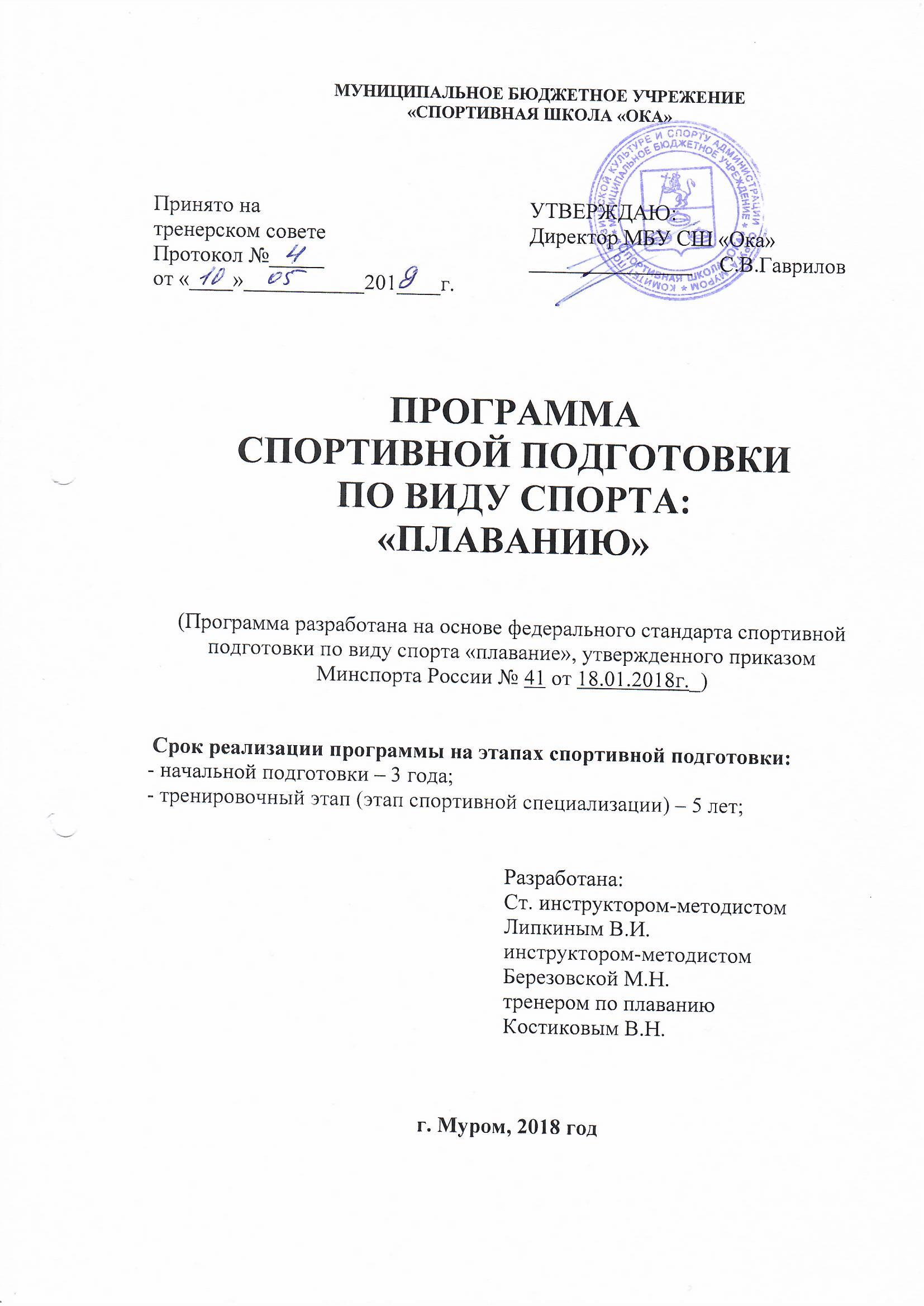 СОДЕРЖАНИЕПОЯСНИТЕЛЬНАЯ ЗАПИСКАПрограмма спортивной подготовки по виду спорта Плавание (далее – Программа) разработана в соответствии :- с Федеральным законом от 4 декабря 2007 года № 329-ФЗ «О физической культуре и спорте в Российской Федерации», - на основе Федерального стандарта спортивной подготовки по виду спорта Плавание, утвержденного приказом Минспорта России от 19января 2018 года № 41. -  Уставом МБУ СШ «Ока».При разработке Программы использованы нормативные требования по физической и технико-тактической подготовке спортсменов, полученные на основе научно-методических материалов и рекомендаций последних лет по подготовке спортивного резерва.Программный материал объединен в целостную систему многолетней  спортивной подготовки спортсменов, начиная с этапа начальной подготовки до этапа высшего спортивного мастерства и предполагает решение следующих задач:формирование мотивации к регулярным занятиям физической культурой и спортом, привитие навыков самостоятельного многолетнего физического совершенствования; отбор одаренных спортсменов для дальней специализации и прохождения спортивной подготовки по виду спорта;ознакомление спортсменов с принципами здорового образа жизни, основами гигиены;овладение методами определения уровня физического развития пловца и корректировки уровня физической готовности; получение спортсменами знаний в области плавания, освоение правил вида спорта, изучение истории плавания, опыта мастеров прошлых лет;формирование гармонично развитой личности методами физического воспитания на основе знания особенностей спортивной тренировки и методик физической подготовки;систематическое повышение мастерства за счёт овладения техническим и тактическим арсеналом во время регулярных тренировочных занятий и спортивных соревнований;воспитание морально-волевых качеств, привитие патриотизма и общекультурных ценностей;повышение работоспособности юных спортсменов, расширение их физических возможностей, поддержание высокой физической готовности спортсменов высшего мастерства;осуществление подготовки всесторонне развитых юных спортсменов высокой квалификации для пополнения сборных команд края, области, города;подготовка из числа занимающихся инструкторов-общественников и судей по плаванию.Нормативная часть Программы определяет задачи деятельности организаций, режимы тренировочной работы, предельные тренировочные нагрузки, минимальный и предельный объем соревновательной деятельности,требования к экипировке, спортивному инвентарю и оборудованию, требования к количеству и качественному составу групп подготовки, объем индивидуальной спортивной подготовки, структура годичного цикла. Для каждого этапа спортивной подготовки рекомендуются основные тренировочные средства. Описаны средства и методы педагогического и врачебного контроля, основной материал по теоретической подготовке, воспитательной работе и психологической подготовке, инструкторской и судейской практике. Дана классификация основных восстановительных средств и мероприятий.1.1Характеристика плавания как вида спортаи его отличительные особенностиПлавание – один из древнейших видов спорта. Плавание способствует оздоровлению, физическому развитию и закаливанию детей. Умение плавать необходимо в жизни, этот навык необходим человеку в самых разнообразных ситуациях. Плавание - циклический вид спорта,  заключающийся в преодолении вплавь за наименьшее время различных дистанций.Плавание – один из самых популярных видов спорта. Плавание жизненно необходимый навык для человека и тесно связанный с трудовой деятельностью отдельных профессий.Спортивное плавание – олимпийский вид спорта, в котором целью является как можно более быстрое покрытие определённого расстояния, не нарушая при этом техники способа плавания, который используется.Плавание, как вид спорта, как массовое физическое воспитание, оздоровительное и гигиеническое средство представлено в государственных программах по физической культуре в спортивных и образовательных школах.Способы спортивного плавания: кроль на груди, кроль на спине, брасс, баттерфляй.В настоящий момент Олимпийская программа по плаванию в 25-метровом бассейне включает 32 номера (16 дистанций у мужчин и  16 у женщин):-одиночное плавание спортивными способами на различные дистанции: вольный стиль (50, 100, 200, 400, 800 метров для женщин и 50, 100, 200, 400 и 1500 метров для мужчин), кроль на спине (100 и 200 метров), брасс (100 и 200 метров), баттерфляй (100 и 200 метров),-комплексное плавание (200 и 400 метров). Равные отрезки дистанции преодолеваются разными способами плавания, сменяющимися в четкой последовательности;-эстафеты вольным стилем 4x100 и 4x200 метров. Четыре пловца плывут поочередно вольным стилем одинаковый отрезок;-комбинированную эстафету 4x100 метров. Каждый участник проплывает свой этап определённым способом плавания.В олимпийскую программу с 2008 года включено марафонское плавание на открытой воде на дистанции 10 км.Как вид спорта плавание выделяет свои спортивные дисциплины - составные части, включающие в себя один или несколько видов соревнований. Перечень спортивных дисциплин плавания в соответствии с Всероссийским реестром видов спорта представлен в таблице 1.Перечень спортивных дисциплин плавания Таблица 1Примечание.Последняя буква в номере-коде перечня спортивных дисциплин дзюдо обозначает пол и возрастную категорию занимающихся:Н - юноши, девушки;Л - мужчины, женщины; Я - все категории.1.2 Специфика организации тренировочного процессаСпецифика спортивной подготовки пловцов определяется основным содержанием тренировочной и соревновательной деятельности, являющихся компонентами тренировочного процесса.Отличительными признаками плавания являются сфера занятий, используемый инвентарь и правила соревнований.Занятия и соревнования по плаванию проходят в бассейнах 25 или 50 метров или открытой воде.Основная экипировка пловца представлена в таблице 9. Изложенный в Программе материал объединен в целостную систему многолетней подготовки и предполагает решение следующих общих задач: - содействие гармоничному физическому и психическому развитию, разносторонней физической подготовке, укрепления здоровья занимающихся; - воспитание смелых, волевых, настойчивых, инициативных, трудолюбивых и дисциплинированных спортсменов; - обучение технике плавания, подготовка квалифицированных юных спортсменов; Для СШ определены свои задачи: - подготовка всесторонне развитых юных спортсменов массовых разрядов и высокой квалификации для пополнения сборных команд различного уровня: сборных команд края, района, города; - улучшение состояния здоровья, включая физическое развитие, повышение уровня физической подготовленности, профилактику вредных привычек и правонарушений. В основу Программы положены нормативные требования по физической и технико-тактической подготовке, современные научные и методические разработки по плаванию. В Программе даны конкретные методические рекомендации по организации и планированию тренировочной работы на разных этапах подготовки пловцов, отбору и комплектованию этапов подготовки в зависимости от возраста, уровня развития физических и психофизиологических качеств и от специальных способностей занимающихся. В Программе предложен материал с учетом индивидуальных особенностей пловцов. Особенности организации тренировочных занятий, календаря спортивно-массовых мероприятий, а также наличие материально-технической базы, тренажеров и специальных устройств могут вносить коррективы в данную программу.Тренировочный процесс по плаванию ведется в соответствии с годовым тренировочным планом, рассчитанным на 52 недели.Основными формами осуществления спортивной подготовки являются:- групповые и индивидуальные тренировочные и теоретические занятия;- работа по индивидуальным планам;- тренировочные сборы;- участие в спортивных соревнованиях и мероприятиях;- инструкторская и судейская практика;- медико-восстановительные мероприятия;- тестирование и контроль.Работа по индивидуальным планам спортивной подготовки в обязательном порядке осуществляется на этапах совершенствования спортивного мастерства и высшего спортивного мастерства.После каждого года спортивной подготовки на этапах подготовки, для проверки результатов освоения программы, выполнения нормативных требований, спортсмены сдают нормативы итоговой аттестации.По результатам сдачи нормативов итоговой аттестации осуществляется перевод спортсменов на следующий год этапа подготовки реализации программы.В течение года спортивной подготовки на этапах подготовки, для проверки результатов освоения нормативных требований в соответствии с программой спортсмены сдают нормативы промежуточной аттестации.Результатом сдачи нормативов промежуточной аттестации является повышение или совершенствование у спортсменов уровня общей и специальной физической подготовки.Лицам, проходящим спортивную подготовку, не выполнившим предъявляемые программой требования, предоставляется возможность продолжить спортивную подготовку на том же этапе спортивной подготовки.1.3 Структура системы многолетней подготовки (этапы, уровни, ступени)Структура организации системы многолетней спортивной подготовки формируется с учетом следующих компонентов системы построения спортивной подготовки:- организационно-управленческий процесс построения спортивной подготовки по этапам и периодам спортивной подготовки по плаванию- система отбора и спортивной ориентации, представляющая собой процесс, направленный на выявление задатков у юных спортсменов, выраженных в спортивной предрасположенности к занятиям по плаваниюи выявления индивидуальных возможностей в этом виде деятельности;- тренировочный процесс является основой спортивной подготовки, определяет характер и содержание всей двигательной деятельности, а также финансового, материально-технического, информационного, научного и медицинского обеспечения и восстановительных мероприятий. В процессе тренировочной деятельности спортсмен совершенствует свою физическую, техническую, тактическую и психическую подготовленность, а успешными предпосылками для достижения их высокого уровня является воспитание человека и уровень его интеллектуальных способностей;- соревновательный процесс, учитывающий организацию и проведение спортивных соревнований и участие в них спортсменов в соответствии сКалендарным планом физкультурных мероприятий и спортивных мероприятий, формируемым организацией на основе Единого календарного плана межрегиональных, всероссийских и международных физкультурных мероприятий и спортивных мероприятий. Является специфической формой деятельности в спорте, определяют цели и направленность подготовки, а также используется как одно из важнейших средств специализированной тренировки, позволяющей сравнивать и повышать уровень подготовленности спортсменов;- процесс медико-биологического сопровождения, под которым понимается медицинское обеспечение, восстановительные и реабилитационные мероприятия;- процесс ресурсного обеспечения, под которым понимается организация и планирование материально-технического обеспечения спортивной подготовки, обеспечение квалификационными кадрами.Построения многолетней подготовки в плавании содержат следующие компоненты:- этапы подготовки спортсмена на многие годы;- возраст спортсмена на каждом из этапов;- главные задачи подготовки;- основные средства и методики тренировок;- предельные тренировочные и соревновательные нагрузки.Спортивная многолетняя подготовка по плаванию спортсменов в СШ «Ока» является сложным многолетним процессом, рассчитанным на 8 и более лет работы, и предусматривает определенные требования к обучающимся плаванию в соответствии с этапами подготовки. Этапы подготовки в виде спорта плавание формируются в соответствии с федеральными государственными требованиями, с учетом федерального стандарта спортивной подготовки по виду спорта плавание, особенностей формирования групп и определения объема недельной тренировочной нагрузки обучающихся. Система спортивной подготовки состоит из планомерного многолетнего непрерывного прохождения спортсменом следующих этапов которые разбиваются на периоды и года:этап НП: первый год подготовки; свыше первого года подготовки (второй и третий год подготовки);этап ТЭ: период начальной специализации (первый и второй года подготовки); период углубленной специализации (третий, четвертый и пятый года подготовки);этап ССМ: без ограничений;этап ВСМ: без ограничений.Если на одном из этапов результаты прохождения спортивной подготовки не соответствуют требованиям, установленным федеральными стандартами спортивной подготовки по плаванию, прохождение следующего этапа спортивной подготовки не допускается.Этап начальной подготовки (НП). На этап зачисляются лица, желающие заниматься спортом и не имеющие медицинских противопоказаний (имеющие письменное разрешение врача). Если число желающих заниматься превышает план комплектования, тренерский совет спортивной школы может принять решение о спортивной ориентации детей на занятия плаванием в группах НП на основе комплексной оценки соответствия двигательных способностей, мотивации и особенностей телосложения требованиям плавания (таблица 29). Продолжительность этапа 2-3 года. На этапе начальной подготовки осуществляется физкультурно-оздоровительная и воспитательная работа, направленная на разностороннюю физическую подготовку и овладение основами техники избранного вида спорта, выбор спортивной специализации и выполнение контрольных нормативов для зачисления на тренировочный этап подготовки.Основные задачи подготовки: улучшение состояния здоровья и закаливание; устранение недостатков физического развития; привлечение максимально возможного числа детей и подростков к занятиям плаванием, формирование у них устойчивого интереса, мотивации к систематическим занятием спортом и к здоровому образу жизни; овладение жизненно необходимых навыков плавания; обучение основам техники всех способов плавания и широкому кругу двигательных навыков; приобретение детьми разносторонней физической подготовленности: развитие аэробной выносливости, быстроты, скорости, силовых и координационных возможностей; воспитание морально-этических и волевых качеств, становление спортивного характера; поиск талантливых в спортивном отношении детей на основе морфологических критериев и двигательной одаренности (Таблица 29). Тренировочный этап (ТЭ) группы формируются на конкурсной основе из здоровых и практически здоровых учащихся, проявивших способности к спортивному плаванию, прошедших необходимую подготовку не менее одного года и выполнивших приемные нормативы по общефизической и специальной подготовке. Продолжительность этапа 4-5 лет. Перевод по годам обучения на этом этапе осуществляется при условии выполнения учащимися контрольно-переводных нормативов по общей физической и специальной подготовке.Основные задачи подготовки: укрепление здоровья, закаливание; устранение недостатков в уровне физической подготовленности; освоение и совершенствование техники всех способов плавания; планомерное повышение уровня общей и специальной физической подготовленности; гармоничное совершенствование основных физических качеств с акцентом на развитие аэробной выносливости; формирование интереса к целенаправленной многолетней спортивной подготовке, начало интеллектуальной, психологической и тактической подготовки; к концу этапа - определение предрасположенности к спринтерским или стайерским дистанциям; воспитание физических, морально-этических и волевых качеств; профилактика вредных привычек и правонарушений. 	Этап совершенствования спортивного мастерства (ССМ):	Основные задачи подготовки: совершенствование техники и тактики плавания; развитие специальных физических качеств; освоение повышенных тренировочных нагрузок; дальнейшее приобретение соревновательного опыта; достижение высоких спортивных результатов на официальных спортивных соревнованиях различного уровня;Этап высшего спортивного мастерства (ВСМ):	Основные задачи подготовки: неуклонное совершенствование техники и тактики плавания; поддержание на высоком уровне специальных физических качеств, режима повышенных тренировочных нагрузок и соревновательной деятельности; достижение стабильных высоких спортивных результатов.	Для обеспечения этапов спортивной подготовки организации, осуществляющие спортивную подготовку, используют систему спортивного отбора, представляющую собой целевой поиск и определение состава перспективных спортсменов для достижения высоких спортивных результатов.Система спортивного отбора включает:а)	массовый просмотр и тестирование юношей и девушек с целью ориентирования их на занятия спортом;б)	отбор перспективных юных спортсменов для комплектования групп спортивной подготовки по виду спорта плавание;в)	просмотр и отбор перспективных юных спортсменов на тренировочных сборах и соревнованиях.Учащиеся, не прошедшие конкурсный отбор на этапах многолетней подготовки, остаются на повторный курс обучения или могут продолжать занятия в абонементных группах.Выпускниками спортивных школ являются учащиеся, прошедшие все этапы подготовки и сдавшие выпускные нормативы. Выпускникам отделения плавания СШ выдается зачетная книжка спортсмена с указанием уровня спортивной подготовленности.При приеме на отделение плавания в СШ«Ока» дети проходят тестирование по показателям общей физической и специальной физической подготовленности. Набор (индивидуальный отбор) обучающихся осуществляется ежегодно до начала учебного года (таблицы 20-28). СШ «Ока», реализующая программу в области физической культуры и спорта для наиболее перспективных выпускников, могут предоставить возможность прохождения спортивной подготовки на своей базе (до 10% от количества занимающихся).В зависимости от периода подготовки (переходный, подготовительный, соревновательный), начиная с тренировочных групп третьего года, недельная тренировочная нагрузка может увеличиваться или уменьшаться в пределах общегодовоготренировочного плана, определенного данной группе (В соответствии с приложением 1 к Положению о СШ и СДЮШОР 1987 года). Так, во время каникул и в период пребывания в спортивно-оздоровительных лагерях, вовремя тренировочных сборов нагрузка увеличивается с таким расчетом, чтобы общий объем годового тренировочного плана каждой группы был выполнен полностью.Основными формами тренировочной работы в СШ«Ока» являются: групповые занятия; индивидуальные занятия; участие в соревнованиях различного ранга; теоретические занятия; занятия в условиях спортивно-оздоровительного лагеря, тренировочного сбора; медико-восстановительные мероприятия; культурно-массовые мероприятия, участие в конкурсах и смотрах. Спортсмены старших возрастных групп должны участвовать в судействе соревнований и могут привлекаться к проведению отдельных частей тренировочного занятия в качестве помощника тренера.2. НОРМАТИВНАЯ ЧАСТЬ2.1  Продолжительность этапов спортивной подготовки, минимальный возраст лиц для зачисления на этапы спортивной подготовки и минимальное количество лиц, проходящих спортивную подготовку в группах на этапах спортивной подготовкиОрганизация тренировочных занятий по Программе осуществляется по следующим этапам (периодам) подготовки (Таблица 2): Продолжительность этапов спортивной подготовки, минимальный возраст лиц для зачисления на этапы спортивной подготовки и количество лиц, проходящих спортивную подготовку в группах на этапах спортивной подготовки по виду спорта плавание		Таблица 2Примечание: Максимальный состав определяется с учетом соблюдения правил техники безопасности на тренировочных занятиях.2.2  Соотношение объемов тренировочного процесса по видам спортивной подготовки на этапах спортивной подготовки по виду спорта плаваниеТренировочный процесс включает в себя несколько видов спортивной подготовки по плаванию. Их парциальное соотношение на каждом этапе приведено в таблице 3.Соотношение объемов тренировочного процесса по видам спортивной подготовки на этапах спортивной подготовки по виду спорта плаваниеТаблица  32.3 Планируемые показатели соревновательной деятельности по виду спорта плаваниеСоревнования в плавании - часть процесса спортивной подготовки, под которым понимается нацеленное на результат (победу) участие в соревновательных стартах. В зависимости от места и задачи проведения соревновательные старты могут быть:тренировочными (проходящими согласно тренировочному плану);контрольными (имеющими задачей оценку текущего уровня подготовки спортсмена и (или) его положения в рейтинге иных спортсменов группы);основными (проходящими в рамках официальных соревнований).Соревнования в плавании по своему характеру делятся на личные и лично-командные. Соревнования в плавании проводятся в определенных возрастных группах:Детская – девочки 9-10лет, мальчики 11-12 летМладшие юноши – девушки 11-12лет, юноши 13-14 летСтаршие юноши - девушки 13-14 лет, юноши 15-16 летЮниоры - девушки 15-16 лет, юноши 17-18 летМужчины старше 18 лет, женщины – старше 16 летМинимальный объем соревновательной нагрузки спортсменов-пловцов представлен в таблице  4.Таблица 4Планируемые показатели соревновательной деятельности по виду спорта плаваниеСистема соревнований для каждой возрастной группы формируется на основе календаря международных, всероссийских и местных (зональных, краевых, городских и т.п.) соревнований. Чем выше стаж и квалификация пловцов, тем в большей степени на систему соревнований для конкретной возрастной группы оказывает влияние календарь всероссийских соревнований. Однако количество официальных стартов недостаточно для качественной подготовки спортсменов на всех этапах многолетней подготовки. СШ «Ока» и его учредитель, региональные спортивные организации и федерации плавания организуют  дополнительные соревнования–турнир по брассу памяти МС СССР Н.И.Панкина,  «День стайера», одна или несколько дистанций в комплексном плавании или одном из способов плавания, нестандартные дистанции) и т.п. 2.4 Режимы тренировочной работыС учетом специфики вида спорта плавание определяются следующие особенности тренировочной работы:1. Формирование (комплектование) групп спортивной подготовки, а также планирование тренировочных занятий (по объему и интенсивности тренировочных нагрузок разной направленности) осуществляются в соответствии с гендерными и возрастными особенностями.Порядок формирования групп спортивной подготовки по виду спорта плавание определяется организацией самостоятельно и закрепляется локальным нормативным актом.2. В зависимости от условий и организации занятий, а также условий проведения спортивных соревнований, подготовка по виду спорта плавание осуществляется на основе обязательного соблюдения необходимых мер безопасности в целях сохранения здоровья лиц, проходящих спортивную подготовку.3. Перевод занимающихся на следующие этапы спортивной подготовки и увеличение тренировочных и соревновательных нагрузок обуславливаются уровнем общей и специальной физической подготовленности, состоянием здоровья, уровнем спортивных результатов и выполнением объемов тренировочных нагрузок. 4. Недельный режим тренировочной работы является максимальным и установлен в зависимости от периода и задач подготовки.5. Годовой объем работы по годам спортивной подготовки определяется из расчета 46 недель тренировочных занятий условиях организации, осуществляющей спортивную подготовку и дополнительно 6недель работы в  условиях спортивно-оздоровительных лагерей и в форме самостоятельных занятий спортсменов по индивидуальным планам в период активного отдыха.На основании нормативного документа Учредителя, руководитель организации утверждает локальным актом организации тренировочный план, с учетом сокращения общегодового объема тренировочной нагрузки, из расчета  на 52 недели и годовые планы объемов тренировочного нагрузки на каждый этап  по годам спортивной подготовки.Режим тренировочной работы основывается на необходимых максимальных объемах тренировочных нагрузок, в соответствии с требованиями федерального стандарта спортивной подготовки по виду спорта плавание, постепенности их увеличения, оптимальных сроках достижения спортивного мастерства.На этапах спортивного совершенствования и высшего спортивного мастерства планирование годичного цикла подготовки определяется календарем соревнований, поэтому продолжительность сезона подготовки устанавливается администрацией индивидуально.Для обеспечения круглогодичности спортивной подготовки, подготовки к спортивным соревнованиям и активного отдыха (восстановления) лиц, проходящих спортивную подготовку, организуются тренировочные сборы, являющиеся составной частью (продолжением) тренировочного процесса в соответствии с перечнем тренировочных сборов таблица 30.В каникулярное время спортивные школы могут проводить тренировочные сборы. В таких условиях объемы недельной нагрузки могут быть увеличены. Это увеличение не должно превышать 50% от базовых недельных величин тренировочного плана. В соответствии с финансовыми возможностями школы и по согласованию с учредителем рекомендуется направлять в спортивные лагеря лучших спортсменов, выполнивших контрольно-переводные нормативы. Для остальных учащихся устанавливаются каникулы продолжительностью 4-6 недель, во время которых спортивная форма поддерживается по рекомендациям тренера.Недельный режим тренировочной работы является максимальным и установлен в зависимости от периода и задач подготовки. Общегодовой объем тренировочной работы, предусмотренный указанными режимами начиная с тренировочного этапа подготовки, может быть сокращен не более чем на 25%. Для групп начальной подготовки продолжительность академического часа может быть сокращена и составлять 30-40 мин.Продолжительность одного занятия не должна превышать:-в группах начальной подготовки первого года 2-х часов; -в группах начальной подготовки свыше года и в тренировочных группах 3-х часов; -в группах, где нагрузка составляет 20 и более часов в неделю, - 4-х часов, при двухразовых тренировках в день - 3-х часов. При планировании объемов работы тренеров участвующих в реализации программ спортивной подготовки, предлагается учитывать реализацию программы в соответствии с утвержденным распорядительным актом организации (приказом руководителя) годовым планом работы, предусматривающим:работу одного тренера с группой занимающихся в течение всего тренировочного сезона (спортивного сезона);бригадный метод работы (работа по реализации программы спортивной подготовки более чем одного тренера, непосредственно осуществляющих тренировочный процесс по этапам (периодам), с контингентом занимающихся, закрепленным распорядительным актом организации (приказом руководителя) персонально за каждым специалистом) с учетом конкретного объема, сложности и специфики работы.Для проведения занятий на этапах совершенствования спортивного мастерства и высшего спортивного мастерства кроме основного тренера по виду спорта плавание допускается привлечение дополнительно второго тренера  по общефизической и специальной физической подготовке при условии их одновременной работы с лицами, проходящими спортивную подготовку.Основными формами тренировочного процесса являются: групповые тренировочные и теоретические занятия, работа по индивидуальным планам (на этапе спортивного совершенствования и высшего спортивного мастерства), медико-восстановительные мероприятия, тестирование и медицинский контроль, участие в соревнованиях, матчевых встречах, тренировочных сборах, инструкторская и судейская практика занимающихся.Расписание тренировок составляется администрацией спортивной школы по представлению тренера в целях установления более благоприятного режима тренировок, отдыха занимающихся, обучения их в общеобразовательных и других учреждениях.Штатное расписание спортивной школы определяется самостоятельно в зависимости от целей и задач, финансовых возможностей, с учетом квалификации работников, определяемой на основе тарифно-квалификационных характеристик, утвержденных для работников физической культуры и спорта.Под расписанием тренировочных занятий понимается еженедельный график проведения занятий по группам подготовки, утвержденный распорядительным актом организации (приказом руководителя) и размещаемый на информационном стенде и на официальном сайте организации, осуществляющей спортивную подготовку в информационно- телекоммуникационной сети "Интернет" с соблюдением законодательства по защите персональных данных. Расписание тренировочных занятий рекомендуется утверждать после согласования с тренерским составом в целях установления более благоприятного режима тренировок, отдыха спортсменов, с учетом их обучения в образовательных организациях.В таблице № 5 указаны нормативы максимального объема тренировочной нагрузки спортсменов-пловцовТаблица  5Нормативы максимального объема тренировочной нагрузкиДопускается проведение тренировочных занятий одновременно с занимающимися из разных групп. При этом предлагается соблюдать все перечисленные ниже условия:-разница в уровне подготовки занимающихся на одной дорожке не превышает двух спортивных разрядов и (или) спортивных званий;-не превышена единовременная пропускная способность спортивного сооружения;-не превышен максимальный количественный состав объединенной группы.Повышение уровня подготовки по плаванию в соответствии с определенными этапами предусмотрено нормативными требованиями. Требования по формированию групп и определения объема недельной тренировочной нагрузки занимающихся с учетом этапов (периодов) подготовки (в академических часах) предоставлены в таблице № 5. Необходимо учитывать, что тренировочные нагрузки в течение дня, недели и года не должны превышать допустимых норм (таблица № 5).При объединении в одну группу на одну дорожку спортсменов, проходящих спортивную подготовку, разных по уровню готовности, разница в уровне их спортивного мастерства не должна превышать двух спортивных разрядов.Индивидуальный объем и структура индивидуальных тренировок составляются исходя из результатов оценки текущего уровня физической готовности и результатов соревновательной деятельности в предыдущем мезоцикле. Индивидуальный план формируется личным тренером для спортсменов групп ССМ.2.5 Медицинские, возрастные и психофизические требования к лицам, проходящим спортивную подготовкуМедицинские требованияЛицо, желающее пройти спортивную подготовку по плаванию, может быть зачислено на этап начальной подготовки только при наличии медицинских документов, подтверждающие отсутствие противопоказаний для освоения программы спортивной подготовки.Начиная с тренировочного этапа (этапа начальной и углубленной  спортивной специализации), спортсмены должны пройти медицинские осмотры во врачебно-физкультурном диспансере.Организация обеспечивает контроль за своевременным прохождением спортсменами медицинского осмотра.Дополнительные медицинские осмотры спортсменов проводятся перед участием в соревнованиях, после болезни или травмы.Возрастные требования.Возраст занимающихся определяется годом рождения и является минимальным для зачисления в группы этапа спортивной подготовки.Зачисление в группы на этапах спортивной подготовки осуществляется с учетом требований к минимальному возрасту лиц, установленных федеральным стандартом спортивной подготовки по виду спорта плавание  и указанных в таблице № 2 настоящей программы.Спортсмены, успешно проходящие спортивную подготовку и выполняющие минимальные нормативные требования, до окончания освоения данной программы на соответствующем этапе спортивной подготовки не могут быть отчислены из организации по возрастному критерию.Биологическим возрастом определяется уровень физического развития, двигательные возможности занимающихся, степень их полового созревания.Максимальный возраст лиц, проходящих спортивную подготовку по программе на этапе высшего спортивного мастерства, не ограничивается.Психофизические требования.К спортсменам, проходящим спортивную подготовку, предъявляются большие психофизические требования.Психофизические состояния оказывают на деятельность спортсмена положительное и отрицательное влияние. Возникновение предсоревновательного возбуждения способствует настрою спортсмена на предстоящую деятельность, помогает мобилизовать к работе вегетативные функции. В то же время чрезмерное возбуждение перед соревнованиями может играть и отрицательную роль, нарушая стереотип, навыки, снижая внимание, память и другие процессы и функции. Утомление, ухудшающее спортивный результат на соревнованиях, в тренировочном процессе необходимо, так как без него не будет реакции сверх восстановления, следовательно, и роста тренированности.Каждый спортсмен испытывает перед соревнованием сложные эмоционально-волевые состояния, которые определяются перестройкой психологических и физиологических процессов в организме. Одни спортсмены испытывают эмоциональный подъем, уверенность в своих силах. Это повышает готовность организма к выполнению предстоящих спортивных действий. У других спортсменов возникает перевозбуждение или апатия, неуверенность, боязнь поражения – все это ухудшает готовность организма, снижает возможности спортсмена. Состояния, возникающие у спортсмена, в спортивной деятельности представлены в таблице № 6.Психофизические состояния спортсменов Таблица № 6Преодоление отрицательных эмоциональных состояний и их регулирование могут быть осуществлены при помощи специальных приемов, которые сводятся к следующему: - спортсмен не должен внешне выражать сильное волнение, неуверенность, наоборот, мимикой, движениями он должен стараться выразить состояние уверенности, бодрости и т.п.; - применение в разминке специальных упражнений, различных по скорости, темпу, амплитуде, мышечному напряжению (в зависимости от особенностей эмоционального состояния), которые могут снизить излишнее возбуждение или снять состояние подавленности; - произвольная регуляция дыхания при помощи специальных дыхательных упражнений различных по глубине, интенсивности, частоте, ритму, продолжительности; - применение специальных приемов массажа и самомассажа, оказывающих на спортсмена успокаивающее или возбуждающее воздействие; в одних случаях музыкальное сопровождение способствует бодрому, веселому настроению, повышает эмоциональный тонус, в других воздействует успокаивающе; - воздействие при помощи слова; большую роль играет применение самоприказа, самоободрения, самопобуждения («я выиграю», «я добьюсь», «я должен» и т.д.). Успех выступления пловцов в соревнованиях во многом зависит от умелого управления тренером психологическим настроем спортсменов.2.6 Предельные тренировочные нагрузки Эффективность роста спортивного мастерства во многом зависит от рациональной структуры тренировочных нагрузок.Одной из основных проблем методики многолетней тренировки в плавании от юного возраста до взрослых спортсменов является преемственность предельно допустимых тренировочных и соревновательных нагрузок средств общей специализированной физической подготовки и специальной физической подготовки как в отдельных занятиях так и в различных циклах тренировочного процесса.Величина тренировочной нагрузки должна совпадать с адаптационными возможностями организма в каждый возрастной период. Слабые воздействия не оказывают существенного влияния на организм, при чрезмерно сильных воздействиях может произойти преждевременное исчерпание адаптационных возможностей, и к возрасту наивысших достижений организм подойдет истощенным.Узловой структурной единицей тренировочного процесса является отдельное занятие, в ходе которого используются средства и методы, направленные на решение задач физической, технико-тактической, психической и специальной волевой подготовки. Выполняемая работа может быть самой разнообразной и обеспечивать повышение различных сторон специальной физической и психологической подготовленности, совершенствование оптимальной техники, тактики и т.д. Подбор упражнений, их количество определяют направленность занятия и его нагрузку. Основным фактором, определяющим степень воздействия тренировочного занятия на организм спортсмена является величина нагрузки. Чем она выше, тем больше утомление спортсмена и сдвиги в состоянии его функциональных систем, интенсивно участвующих в обеспечении работы. Продолжительность работы в состоянии явного утомления не должна быть настолько большой, чтобы оказывать отрицательное влияние на техническую подготовленность спортсмена и на его психическое состояние.Тренировочные нагрузки должны прогрессивно нарастать на разных этапах спортивной деятельности, иначе они перестанут вызывать необходимые сдвиги. Это осуществляется посредством увеличения объема и интенсивности нагрузки, усложнения задания и т.д.В спортивной тренировке очень важно периодически применять большие по объему и высокие по интенсивности тренировки. Только с помощью разумных и упорных тренировок каждый может достигнуть лучшего, на что способен. В то же время тяжелые нагрузки, если они соответствуют уровню подготовленности и адекватны состоянию организма спортсмена, должны преодолеваться им на положительном эмоциональном фоне.Предельные тренировочные нагрузки на каждом этапе подготовки указаны в таблице 7.Режимы тренировочной работыТаблица 72.7 Минимальный и предельный объем соревновательной деятельностиСоревновательная деятельность предусматривает демонстрацию и оценку возможностей спортсменов в соответствии с присущими им правилами, содержанием двигательных действий, способами соревновательной борьбы и оценки результатов.Функции соревнований в плавании многообразны. Прежде всего, это демонстрация высоких спортивных результатов, завоевание побед, медалей, очков, создание яркого спортивного зрелища. Однако не менее важны соревнования как эффективная форма подготовки спортсмена и контроля за ее эффективностью, а также отбора спортсменов для участия в более крупных соревнованиях.На первых ее этапах планируются только контрольные соревнования, которые проводятся редко и без специальной к ним подготовки. Основной целью соревнований является контроль за эффективностью этапа спортивной подготовки, приобретение соревновательного опыта.Требования к участию в спортивных соревнованиях спортсменов:- соответствие возраста и пола участника положению (регламенту) об официальных спортивных соревнованиях и правилам плавания.- соответствие уровня спортивной квалификации участника положению (регламенту) об официальных спортивных соревнованиях согласно Единой всероссийской спортивной классификации и правилам плавания.- выполнение плана спортивной подготовки;- прохождение предварительного соревновательного отбора;- наличие соответствующего медицинского заключения о допуске к участию в спортивных соревнованиях;- соблюдение общероссийских антидопинговых правил и антидопинговых правил, утвержденных международными антидопинговыми организациями.Спортсмены направляются организациейна спортивные соревнования в соответствии с содержащимся в Программе планом физкультурных мероприятий и спортивных мероприятий и положениями (регламентами) о спортивных соревнованиях и спортивных мероприятиях.Объем соревновательной деятельности указан в таблице 8.Планируемые показатели соревновательной деятельности по виду спорта плаваниеТаблица 82.8 Требования к экипировке, спортивному инвентарю и оборудованиюТребования к обеспечению спортивной экипировкой указаны в таблице 9Обеспечение спортивной экипировкойТаблица 9В соответствии с пунктом 7 части 2 статьи 34.3 Федерального закона от 4 декабря 2007 года № 329-ФЗ «О физической культуре и спорте в Российской Федерации» физкультурно-спортивные организации осуществляют материально-техническое обеспечение лиц, проходящих спортивную подготовку: оборудованием и спортивным инвентарем, необходимыми для прохождения спортивной подготовки;спортивной экипировкой; проездом к месту проведения спортивных мероприятий и обратно, питанием и проживанием в период проведения спортивных мероприятий за счет средств, выделенных организации на выполнение государственного (муниципального) задания на оказание услуг по спортивной подготовке, либо средств, получаемых по договору оказания услуг по спортивной подготовке.Оборудование и спортивный инвентарь, необходимые для прохождения спортивной подготовки по плаванию указаны в таблице 10.Оборудование и спортивный инвентарь, необходимыедля прохождения спортивной подготовкиТаблица 102.9 Требования к количественному и качественному составу групп подготовкиВ таблице 11 представлены требования, предъявляемые к комплектованию и наполняемости групп по этапам спортивной подготовки.Требования к комплектованию и наполняемостигрупп по этапам спортивной подготовкиТаблица 11Примечание.* при объединении в одну группу лиц, проходящих спортивную подготовку на одной дорожке разных по спортивной подготовленности, разница в уровне их спортивного мастерства не должна превышать двух спортивных разрядов.**в группах начальной подготовки поименный состав спортсменов может изменяться в целях совершенствования системы отбора одаренных к плаванию детей.2.10Объем индивидуальной спортивной подготовкиТренировочный процесс должен учитывать индивидуальные особенности спортсмена, а тренировочная нагрузкасоответствовать его функциональному состоянию в каждый конкретный отрезок времени. Тренировка теминдивидуальнее, чем выше спортивное мастерство и результаты спортсмена. Индивидуальный объём и структура индивидуальных тренировок составляется исходя из результатов оценки текущего уровня физической готовности спортсмена и результатов соревнований в предыдущем мезоцикле. Одной из основных форм осуществления спортивной подготовки является работа по индивидуальным планам спортивной подготовки.Работа по индивидуальным планам спортивной подготовки осуществляется:- на этапах совершенствования спортивного мастерства и высшего спортивного мастерства;Индивидуальный план формируется личным тренером для каждого спортсмена и оформляется в документальном виде.2.11 Структура годичного цикла (название и продолжительность периодов, этапов, мезоциклов).Начиная с тренировочного этапа многолетней спортивной подготовки тренировочные нагрузки пловцов распределяются на два, три или четыре макроцикла. Чем выше спортивная квалификация пловцов, тем в большей степени выражена волнообразность динамики нагрузки. В макроцикле обычно выделяются подготовительный, соревновательный и переходный периоды.В подготовительном периоде тренировка пловцов строится на основе упражнений, создающих физические, психические и технические предпосылки для последующей специальной тренировки. Они по характеру и структуре могут значительно отличаться от соревновательных. Подготовительный период принято делить на два этапа - общеподготовительный и специально-подготовительный. Основные задачи общеподготовительного этапа - повышение уровня общей физической подготовленности спортсмена, увеличение возможностей основных функциональных систем его организма, развитие необходимых спортивно-технических и психических качеств. На этом этапе прежде всего закладывается фундамент для последующей работы над непосредственным повышением спортивного результата. Как правило, на этом этапе довольно много времени уделяется работе на суше.На специально-подготовительном этапе подготовительного периода тренировка направлена на повышение специальной работоспособности, что достигается широким применением специально-подготовительных упражнений, приближенных к соревновательным, и собственно соревновательных. Содержание тренировки предполагает развитие комплекса качеств (скоростных возможностей, специальной выносливости и др.) на базе предпосылок, созданных на общеподготовительном этапе. Значительное место в общем объеме тренировочной работы отводится узкоспециализированным средствам, способствующим повышению качества отдельных компонентов специальной работоспособности.Изменяется направленность работы, выполняемой на суше: силовая подготовка осуществляется преимущественно с использованием специального тренажерного оборудования, упражнения предполагают вовлечение в работу мышц, несущих основную нагрузку в процессе соревновательной деятельности. Упражнения для развития гибкости акцентированы на повышении подвижности в плечевых и голеностопных суставах. Большое внимание уделяется совершенствованию соревновательной техники.Основной задачей соревновательного периода является дальнейшее повышение уровня специальной подготовленности и возможно более полная ее реализация в соревнованиях, что достигается широким применением соревновательных и близких к ним специально-подготовительных упражнений.При подготовке к ответственным стартам происходит значительное снижение общего объема тренировочной работы.Особенно тщательно следует планировать подготовку в дни, непосредственно предшествующие ответственным соревнованиям. Она строится сугубо индивидуально, не вписывается в стандартные схемы и на ее организацию влияют многие факторы: функциональное состояние пловца и уровень его подготовленности, устойчивость соревновательной техники, текущее психическое состояние, реакция на тренировочные и соревновательные нагрузки и т.д. Основная задача переходного периода - полноценный отдых после тренировочных и соревновательных нагрузок прошедшего макроцикла, а также поддержание на определенном уровне тренированности для обеспечения оптимальной готовности пловца к началу очередного макроцикла. Особое внимание должно быть обращено на физическое и особенно психическое восстановление. Эти задачи переходного периода определяют его продолжительность, состав применяемых средств и методов, динамику нагрузок и т.д.Типы и задачи мезоцикловСтруктура тренировочного макроцикла может быть представлена как последовательность средних циклов (мезоциклов), состоящих из 3-8 микроциклов. Продолжительность микроцикла может составлять от 3 до 14 Дней. Тип мезоцикла определяется его задачами и содержанием. Основными типами являются: втягивающие, базовые и соревновательные мезоциклы.Основной задачей втягивающих мезоциклов является постепенное подведение пловцов к эффективному выполнению специфической тренировочной работы путем применения общеподготовительных упражнений, направленных на повышение возможностей систем кровообращения и дыхания, повышение уровня разносторонней физической подготовленности путем применения широкого круга упражнений на суше. С этого мезоцикла начинается годичный макроцикл. В нем проводятся установочные теоретические занятия, профилактические мероприятия (диспансеризация, медицинские обследования).Вбазовыхмезоциклах основное внимание уделяется повышению функциональных возможностей организма пловца, развитию его физических качеств, становлению технической и психологической подготовленности. Тренировочная программа характеризуется разнообразием средств и большими по объему и интенсивности нагрузками. Это главная разновидность мезоциклов в годичном цикле. Применяются практически все средства, рекомендуемые настоящей программой для соответствующих возрастных групп.Соревновательныемезоциклы строятся в соответствии с календарем соревнований и отличаются сравнительно невысокими по объему тренировочными нагрузками. В них устраняются мелкие недостатки в подготовленности пловца, совершенствуются его технико-тактические возможности. В началемезоцикла в определенном объеме планируется работа по совершенствованию различных компонентов соревновательной деятельности, приросту скоростных качеств и специальной выносливости. Однако основное внимание уделяется полноценному физическому и психическому восстановлению пловцов и созданию оптимальных условий для протекания адаптационных процессов в их организме после нагрузок предшествующих мезоциклов.В пределах одного мезоцикла направленность тренировочного процесса несколько изменяется. Например, втягивающиемезоциклы обычно начинаются втягивающим микроциклом с малой нагрузкой и широким использованием общеподготовительных упражнений. В конце втягивающего мезоцикла возрастает суммарная нагрузка отдельных микроциклов, изменяется их преимущественная направленность в сторону развития качеств и способностей, определяющих специальную подготовленность пловцов.3. МЕТОДИЧЕСКАЯ ЧАСТЬМетодическая часть программы содержит материал по основным видам подготовки, его преемственность, последовательность по годам спортивной подготовки и распределение в годичных циклах. Даны рекомендуемые объемы тренировочных и соревновательных нагрузок и спортивные требования по годам спортивной подготовки, организация комплексного контроля; приведены практические материалы и методические рекомендации по тренировочной работе.ОРГАНИЗАЦИОННО-МЕТОДИЧЕСКИЕ УКАЗАНИЯЦель подготовки резервов высококвалифицированных спортсменов состоит в том, чтобы юные спортсмены при переходе в группы совершенствования спортивного мастерства, а впоследствии в группы высшего спортивного мастерства по уровню подготовленности обладали потенциалом для достижения высоких спортивных результатов на соревнованиях высокого ранга, в сфере спорта высших достижений.Содержание работы с юными спортсменами на всем многолетнем протяжении определяется тремя факторами: спецификой ведения поединка, модельными требованиями квалифицированных спортсменов, возрастными особенностями и возможностями спортсменов.Физическая подготовка спортсменов, прежде всего, направлена на повышение уровня двигательных качеств и создание предпосылок для совершенствования выполнения разновидностей ударов руками и ногами, а также передвижений.Совершенствование техники, в свою очередь, повышает эффективность проявлений двигательных способностей спортсмена через отдельные качества и их сочетания: силу, быстроту, выносливость, ловкость, гибкость, произвольное мышечное расслабление.Физическая подготовка включает в себя общие и специальные средства, которые обеспечивают всестороннее развитие спортсмена и специализированность проявления качеств, необходимых спортсмену.Общая физическая подготовка направлена на подъем функциональных возможностей организма, его всестороннее развитие и приобретение разнообразных двигательных навыков. Специальная физическая подготовка направлена на развитие и специализирование проявлений двигательных качеств для совершенствования приемов и действий в плавании. Ее средствами являются приемы и действия, применяемые спортсменами на соревнованиях.Следует учитывать взаимозависимость и взаимовлияние упражнений, направленных на совершенствование различных двигательных качеств. Упражнения могут либо взаимно дополнять друг друга, либо, наоборот, ухудшать развитие какого-либо качества. Поэтому в физической подготовке в наибольшей мере должно быть использовано положительное взаимодействие различных двигательных навыков, качеств и исключено отрицательное влияние на специализированность их проявлений. Необходимо учитывать также избирательное влияние упражнений на выработку отдельных качеств. Однако наибольшее развитие одного качества возможно только при одновременном повышении уровня развития других.Физическая подготовленность создает основу для совершенствования спортивной техники, которую следует рассматривать как форму проявления двигательных возможностей спортсмена, а также условия для психической устойчивости и реализации волевых качеств. Кроме того, чем крепче у спортсмена здоровье, чем выше работоспособность организма, тем лучше он воспринимает тренировочные нагрузки и быстрее достигает высокого уровня развития двигательных качеств.Примерные сенситивные периоды развития физических качеств спортсменов представлены в таблице 12Примерные сенситивные периоды развития физических качествв соответствии с видом спортаТаблица № 123.1. Рекомендации по проведению тренировочных занятий, а также требования к технике безопасности в условиях тренировочных занятий и соревнованийСистема спортивной подготовки представляет собой организацию регулярных тренировочных занятий и соревнований. На протяжении многолетней тренировочной деятельности, юные спортсмены должны овладеть техникой и тактикой, приобрести опыт и специальные знания, улучшить моральные и волевые качества.Целью многолетней подготовки спортсменов является поддержание оптимальной динамики развития физических качеств и функциональных возможностей и формирование специфической структуры спортивных способностей к возрасту высших достижений.Рекомендации по проведению тренировочных занятий:определить целевые показатели - итоговые и промежуточные (текущие), по которым можно судить о реализации поставленных задач; разработать общую схему построения соревновательного и тренировочного процесса на различных этапах и циклах подготовки; определить динамику параметров тренировочных и соревновательных нагрузок, а также системы восстановления работоспособности, направленных на достижение главных и промежуточных целей. Многолетняя подготовка - единый педагогический процесс, который должен строиться на основе следующих методических положений:целевая направленность по отношению к высшему спортивному мастерству в процессе подготовки всех возрастных групп; преемственность задач, средств и методов тренировки всех возрастных групп; поступательное увеличение объема и интенсивности тренировочных и соревновательных нагрузок при строгом соблюдении принципа постепенности; своевременное начало спортивной специализации; постепенное изменение соотношения между объемами средств общей и специальной физической подготовки: увеличение удельного веса объема СФП по отношению к удельному весу ОФП; одновременное развитие физических качеств спортсменов на всех этапах многолетней подготовки и преимущественное развитие отдельных качеств в наиболее благоприятные для этого возрастные периоды (сенситивные периоды). учет закономерностей возрастного и полового развития; постепенное введение дополнительных средств, ускоряющих процессы восстановления после напряженных нагрузок и стимулирующих рост работоспособности. Подводить спортсменов к параметрам тренировочной работы, характерным для этапа максимальной реализации индивидуальных возможностей, необходимо постепенно, на протяжении ряда лет. Опасность форсирования подготовки состоит в том, что тренировка юных пловцов по образцам сильнейших взрослых спортсменов мира практически отрезает им путь к дальнейшему росту результатов. Применение в тренировке юных пловцов наиболее мощных стимулов приводит к быстрой к ним адаптации и исчерпанию приспособительных возможностей растущего организма. Из-за этого уже в следующем тренировочном цикле или тренировочном году спортсмен слабо реагирует на такие же воздействия. Но главное - он перестает реагировать и на меньшие нагрузки, которые могли быть весьма эффективными, не применяй тренер ранее самых жестких режимов.Вся ответственность за безопасность занимающихся в бассейнах и залах возлагается на преподавателей, непосредственно проводящих занятия с группой.Допуск к занятиям в бассейнах и залах осуществляется только через регистратуру по установленному порядку. На первом занятии необходимо ознакомить спортсменов с правилами безопасности при проведении занятий водными видами спорта.Тренер обязан:Производить построение и перекличку тренировочных групп перед занятиями с последующей регистрацией в журнале. Опоздавшие к занятиям не допускаются. Не допускать увеличения числа занимающихся в каждой группе сверх установленной нормы на одного тренера. Подавать докладную записку в администрацию СШ «Ока» о происшествиях всякого рода, травмах и несчастных случаях. Тренер обеспечивает начало, проведение и окончание занятий в следующем порядке:Тренер забирает занимающихся из фойе спорткомплекса и ведет детей в раздевалку. При отсутствии тренера группа к занятиям не допускается. Тренер обеспечивает организованный выход группы из душевой в помещение ванны бассейна. Выход занимающихся из помещения ванны бассейна до конца занятий допускается по разрешению тренера. Тренер обеспечивает своевременный выход занимающихся из помещения ванны бассейна в душевые и/или раздевалки. Во время занятий тренер несет ответственность за порядок в группе, жизнь и здоровье занимающихся:Присутствие занимающихся в помещении ванны бассейна без тренера не разрешается. Группы занимаются под руководством тренера в отведенной части бассейна. Ныряние в бассейне разрешать только под наблюдением тренера и при соблюдении правил безопасности. При обучении нырянию разрешается нырять одновременно не более чем одному занимающемуся на одного тренера при условии тщательного наблюдения с его стороны за ныряющим до выхода его из воды. При наличии условий, мешающих проведению занятий или угрожающих жизни и здоровью, тренер должен их устранить, а в случае невозможности это сделать - отменить занятие. Тренер должен внимательно наблюдать за всеми пловцами, находящимися в воде. При первых признаках переохлаждения вывести занимающегося из воды. Нельзя разрешать занимающимся толкать друг друга и погружать с головой в воду, громко кричать и поднимать ложную тревогу. Нормы площади зеркала воды для ванны бассейна указаны в таблице 13Нормы площади зеркала воды для ванны бассейнаТаблица 133.2. Рекомендуемые объемы тренировочных и соревновательных нагрузокПримерные рекомендуемые планы подготовки в зависимости от обще годового количества часов представлены в таблицах 14-16Примерный план - схема объема тренировочных и соревновательных нагрузок на 312 часТаблица 14Примерный план - схема объема тренировочных и соревновательныхнагрузок на 468 часТаблица 15Примерный план - схема объема тренировочных и соревновательныхнагрузок на 728 час Таблица 163.3. Рекомендации по планированию спортивных результатовПланирование спортивных результатов в физкультурно-спортивных организациях основывается на годичном цикле.Планирование годичного цикла определяется: задачами, которые поставлены в годичном цикле; закономерностями развития и становления спортивной формы; периодизацией, принятой в конкретном виде спорта; календарем и системой спортивных соревнований, в том числе и сроками проведения основных из них.На этапе начальной подготовки основное внимание уделяется разносторонней и физической и функциональной подготовке с использованием, главным образом, средств ОФП, освоение технических элементов и навыков. По окончании годичного цикла тренировки юные спортсмены должны выполнить нормативные требования разносторонней физической подготовленности. Состав группы регулярно обновляется. Отчисляются пловцы, пропустившие занятия, не способные осваивать программу, и т.п. На их место зачисляются новые, выполнившие контрольные нормативы для зачисления на этап начальной подготовки.На тренировочном этапе годичный цикл включает подготовительный и соревновательный периоды. Главное внимание продолжает занимать разносторонняя физическая подготовка, повышение уровня функциональных возможностей, включение средств с элементами специальной физической подготовки, дальнейшее расширение арсенала технико - тактических навыков и приемов. По окончании годичного цикла юные спортсмены обязаны выполнить контрольно - переводные нормативы, участвовать в соревнованиях.При планировании тренировки на тренировочном этапе в подготовительном периоде средствами ОФП решаются задачи дальнейшего повышения уровня разносторонней физической и функциональной подготовленности и на этой базе повышение уровня специальной физической работоспособности, развитие специальных физических качеств, овладение техническими навыками.В соревновательном периоде ставится задача улучшения спортивных результатов прошлого сезона, а также выполнение контрольно - переводных нормативов.Структура годичного цикла на этапахсовершенствования спортивного мастерства и высшего спортивного мастерства такая же, как и при подготовке спортсменов на тренировочном этапе. Основной принцип тренировочной работы на данных этапах - специализированная подготовка, в основе которой лежит учет индивидуальных особенностей юного спортсмена.Годичный цикл подготовки спортсменов в СШ «Ока» должен строиться с учетом календаря основных соревнований. На фоне общего увеличения количества часов следует повышать объем специальных тренировочных нагрузок и количество соревнований, увеличивать время, отводимое для восстановительных мероприятий.3.4. Требования к организации и проведению врачебно-педагогического, психологического и биохимического контроляСпортсмен, занимающийся спортом,представляет из себя сложную социально-биологическую систему. Управление этой системой ставит своей целью оптимизацию и повышение эффективности тренировочной и соревновательной деятельности во всех их проявлениях, что способствует достижению более высоких спортивных результатов.Одним из важнейших звеньев управления многолетней подготовки является комплексный контроль, позволяющий оценивать подготовленность спортсменов  на всех этапах спортивной подготовки. Эффективная система комплексного контроля дает возможность тренеру объективно оценивать правильность избранного направления спортивной подготовки, постоянно следить за состоянием и динамикой тренированности спортсменов, своевременно вносить коррективы в тренировочный процесс. Важно в спортивной подготовке значение научно обоснованной системы контрольных испытаний и нормативов для вида спорта, которые являются определенными ориентирами рационального построения тренировочного процесса спортсменов различного возраста и квалификации.Педагогический контроль – является основным для получения информации о состоянии и эффективности деятельности спортсменов на различных этапах спортивной подготовки. Он применяется для оценки эффективности средств и методов тренировки для определения динамики спортивной формы и прогнозирования спортивных достижений.Задачи педагогического контроля – учет тренировочных и соревновательных нагрузок, определение различных сторон подготовленности спортсменов, выявление возможностей достигнуть запланированный спортивный результат; оценка поведения спортсмена на соревнованиях.Основными методами педагогического контроля являются педагогические наблюдения, тестирование, контрольные тренировки, характеризующие различные стороны подготовленности спортсменов.Методы врачебного контроля направлены на оценку состояния здоровья, степени физического развития, биологического возраста, уровня его функциональной подготовленности.В последние года значительно повысилось значение организации врачебно - педагогического контроля, который рассматривается теперь в качестве одного из главных звеньев в системе управления подготовкой спортсмена.Под контролем следует понимать не просто сбор интересующей информации, но также сопоставление ее с уже имеющимися данными (планами, контрольными показателями, нормами и т.п.) и последующий анализ, завершаются принятием решения.Методы контроля:- анкетирование, опрос;- педагогическое наблюдение;- тестирование.Важнейшим дополнением к педагогическому контролю может и должен служить самоконтроль спортсмена.Самоконтроль – это система наблюдений спортсмена за своим здоровьем, переносимостью тренировочных и соревновательных нагрузок, подготовленностью физической, технической и психологической.Самоконтроль дает информацию, дополняющую данные, полученные при обследовании. Велико воспитательное значение самоконтроля, так и при его использовании совершенствуются личные качества: организованность, собранность, обязательность, дисциплинированность, исполнительность, развивается способность анализировать и сопоставлять факты, делать выводы, вырабатывается потребность соблюдать правила личной гигиены. Самоконтроль должен быть постоянным и вестись не только на всех этапах тренировки, но и на отдыхе.Данные педагогического, врачебного контроля, а также самоконтроля дают основание утвердиться в правильности построения тренировочного процесса или сделать вывод о необходимости внесения корректив при определенных показателях.Так как тренировочные нагрузки велики и оказывают значительное влияние на функциональное состояние важнейших систем организма, тренер должен знать оптимальный уровень тренировочных нагрузок для каждого спортсмена, чтобы избежать отрицательного влияния утомления, возможный переутомления или перетренированности.Следует систематически проводить обследование спортсменов до и после тренировок. Для правильной организации тренировочного процесса тренер остро нуждается в помощи спортивного врача.Врач должен не только осуществлять контроль за состоянием здоровья занимающихся, но и принимать участие в планировании  тренировочного процесса, опираясь на методические основы и достижения современной спортивной медицины.Врачебный контроль осуществляется в виде обследований:- углубленное медицинское обследование (УМО) проводиться дважды в год (в начале и в конце тренировочного года) в условиях врачебно-физкультурных диспансеров с привлечением специалистов разных профессий; оцениваются состояние здоровья, физического развития, уровень функциональных и резервных возможностей; по этим показателям вносятся коррективы в индивидуальные планы подготовки; уточняются объемы и интенсивность нагрузок сроки изменений тренировочного режима, даются рекомендации по профилактике, восстановительным мероприятиям, лечению, мерам повышения витаминной обеспеченности;- этапное комплексноеобследование являясь основной формой, используется для контроля за состоянием здоровья, динамикой тренированности спортсмена и оценки эффективности системы подготовки, рекомендованной по результатам (УМО), при необходимости внесения поправок, дополнений частичных изменений; этапное обследование проводятся 3-4 раза в годичном тренировочном цикле во время и после выполнения физических нагрузок для оценки общей и специальной работоспособности; измеряются частота сердечных сокращений, артериальное давление, электрокардиография и т.п.;- текущее обследование проводится в дни больших тренировочных нагрузок для получения информации о ходе тренировочного процесса, функциональном состоянии организма спортсмена, эффективности применяемых средств восстановления.Большое внимание уделяется психологической подготовке.Психологическая подготовка предусматривает формирование личности спортсмена и межличностных отношений, развитие спортивного интеллекта, психологических функций и психомоторных качеств.Основными задачами психологической подготовки являются:- привитие устойчивого интереса к занятиям спортом;- формирование установки на тренировочную деятельность;- формирование волевых качеств спортсмена;- совершенствование эмоциональных свойств личности;- развитие коммуникативных свойств личности;- развитие и совершенствование  интеллекта спортсмена.К числу главных методов психологической подготовки относятся беседы, педагогическое внушение, методы моделирования соревновательной ситуации через игру.В программу занятий следует вводить ситуации, требующие преодоления трудностей.Рекомендации по организации психологической подготовкиВажные психологические проблемы характеризуют все этапы спортивного развития спортсмена, с момента спонтанного интереса до высших регулированных функций, обеспечивающих высокую спортивную производительность в период высших достижений.Спортивная подготовка, как основа развития и совершенствования спортсмена не может проходить без учета психологических факторов, связанных с формированием психики, сознания и личности в избранном виде спорта.В структуру психологической подготовки спортсмена включены следующие компоненты:1. Определение и разработка системы требований к личности спортсмена, занимающегося определенным видим спорта на различных этапах спортивной подготовки - «психологический паспорт избранного вида спорта».2. Психодиагностика и оценка уровня проявления психических качеств и черт личности спортсмена – его «психологическая характеристика». Если в «психологическом паспорте избранного вида спорта» решаются задачи: - «что надо иметь для достижений высоких спортивных результатов», то в психологической характеристике спортсмена – «какие качества психики и черты личности» у него проявляются в процессе спортивной деятельности.3. Становление личности юного спортсмена через разработку и проведение в жизнь основных компонентов общей психологической подготовки как интегрального компонента готовности спортсмена к соревнованиям. Структуру общей психологической подготовки составляют нравственные, волевые, эмоциональные, коммуникативные и интеллектуальные качества личности.4. Разработка основного содержания предсоревновательной подготовки с основной целью формирования и совершенствования «навыка» мобилизации готовности спортсмена в предсоревновательные дни.5. Разработка и совершенствование содержания «психологической настройки» спортсмена в день соревнований через систему организации жизнедеятельности спортсмена, через организацию внимания в предстартовый период соревновательной деятельности через формирование на действие в условиях соревнований, через формирование и совершенствование тактического мышления, оперативного мышления и принятия решений по организации спортивных действий в условиях спортивного состязания - как основы непосредственно соревновательной психологической подготовки.6. Подведение итогов соревновательной деятельности разработка плана тренировочной деятельности последующий период – как основы постсоревновательной психологической подготовки спортсменов.В этом виде подготовки решаются задачи «реабилитации успешной и неуспешной спортивной деятельности юного спортсмена по отдельным сторонам управления и самоуправления» умственными и двигательными действиями, регуляции эмоциональных состояний, проявления личностных качеств:- нравственных;- волевых;- интеллектуальных в решении задач связанных с психологической  готовностью спортсмена к соревнованиям.Учет перечисленных компонентов в системе психологической подготовки юных спортсменов позволяет определить основные направления в психолого-педагогическом воздействии на спортсмена в решении задач формирования и совершенствования необходимых для данного вида спорта психических качеств и черт личности и на этой основе достижения высоких спортивных.Биохимический контроль.При адаптации организма к физическим нагрузкам, перетренировке, а также при патологических состояниях в организме изменяется обмен веществ, что приводит к появлению в различных тканях и биологических жидкостях отдельных метаболитов (продуктов обмена веществ), которые отражают функциональные изменения и могут служить биохимическими тестами либо  показателями их характеристики. Поэтому в спорте наряду с медицинским,  педагогическим, психологическим и физиологическим контролем используется биохимический контроль за функциональным состоянием спортсмена.В практике спорта высших достижений обычно проводятся комплексные научные обследования спортсменов, дающие полную и объективную информацию о функциональном состоянии отдельных систем и всего организма, о его готовности выполнять физические нагрузки. Такой контроль на уровне сборных команд страны осуществляют комплексные научные группы (КНГ), в состав которых входит несколько специалистов: биохимик, физиолог, психолог, врач, тренер.3.5Программный материал для практических занятий по каждому этапу подготовки с разбивкой на периоды подготовкиПрограммный материал для занимающихся этапа начальной подготовки 1, 2-3 годов. Для детей 6-12 лет.Основными задачами при работе с группами начальной подготовки должны быть: Укрепление здоровья;Приобретение разносторонней физической подготовленности;Овладение элементами четырёх способов плавания, стартов и поворотов; Привитие интереса к занятиям спортом и выявление задатков и способностей детей к систематическим занятиям плаванием; Воспитание черт спортивного характера.Для начальной подготовки отсутствует периодизация тренировочного процесса, т.е. годичный цикл не делится на периоды, контрольные соревнования проводятся по текущему материалу без целенаправленной подготовки к ним. Примерный план подготовке представлен в таблице 17.Примерный тематический план начальной подготовкиТаблица 17По окончании курса на этапах начальной подготовки производится отбор одарённых детей по результатам соревнований и тестирования в группы тренировочных этапов, а дети, которые прошли курс начальной подготовки, но по каким-то причинам не хотят дальнейшей специализации в данном виде спорта могут считаться выпускниками.Программный материал для тренировочного этапа Для подростков 13-18 лет Основными задачами при работе с тренировочными группами должны быть: Совершенствование техники всех спортивных способов плавания, стартов и поворотов с учётом индивидуальных особенностей спортсмена;Развитие скоростно-силовых возможностей; Воспитание общей выносливости;Развитие подвижности в суставах, ротации позвоночника и координационных способностей спомощью упражнений на суше и в воде; Выбор узкой специализации;Воспитание бойцовских качеств и умение тактической борьбы на основной дистанции; Развитие адаптации к психологической напряжённости в тренировочном процессе путём создания на занятиях жёсткой конкуренции и соревновательной обстановки; Расширение соревновательной практики.Примерный план подготовки представлен в таблице 18.Примерный  тематический план тренировочного этапа подготовки Таблица 183.6 Рекомендации по организации психологической подготовкиЗадачи психологической подготовки во многом схожи с задачами воспитательной работы. Как правило, она выделяется в самостоятельный раздел подготовки лишь на этапе высшего спортивного мастерства. И здесь ведущую роль играет тренер. Лучшие тренеры обычно сами являются хорошими психологами, но и им также в некоторых случаях требуется помощь профессионала в этой области.Главная задача психологической подготовки - формирование и совершенствование спортивного, бойцовского характера, развитие свойств личности, определяющих успех в спорте, укрепление и совершенствование механизмов нервно-психической регуляции, доведение их до уровней, определяющих рекордные достижения. Формирование необходимых личностных качеств пловца происходит с помощью изменения и коррекции отношения спортсмена к выполняемой и предстоящей тренировочной нагрузке, к своим возможностям восстановления, к нервно-психическому перенапряжению, к качеству выполнения тренировочного задания, к спортивному режиму и к спортивной жизни вообще.Основными методами психологической подготовки являются беседы тренера со спортсменами в индивидуальной и коллективной форме, использование разнообразных средств и приемов психолого-педагогического воздействия: убеждения, внушения, метода заданий и поручений, моделирования соревновательных ситуаций, методы идеомоторной тренировки.В тренировочных группах основными задачами психологической подготовки являются развитие спортивно важных свойств характера и волевых качеств, необходимых для решения усложняющихся тренировочных задач, обучение приемам самоконтроля и умению управлять предстартовым состоянием на соревнованиях.Стержнем психологических мероприятий является содержание внушений и убеждений, разработанных И.Г. Карасевой и Г.Д. Горбуновым.В случае предстартовой лихорадки и нетерпения выступить (либо желания отказаться от старта) в соревнованиях - выполнение разминочных упражнений средней интенсивности краткими сериями в сочетании с упражнениями на расслабление в паузах и акцентированием внимания на мягком и спокойном выдохе. Контролировать пульс, проделать упражнения на чувство времени, принять контрастный душ, полистать красочный журнал с иллюстрациями природы, послушать спокойную музыку для релаксации и т.п.В случае предстартовой апатии выполнить разминочные упражнения спринтерского и силового характера в максимальном темпе короткими сериями в сочетании с упражнениями на расслабление и идеомоторной настройкой на предстоящее проплывание дистанции. Акцентировать внимание на резком и быстром выдохе со звуком «ха». Боксерский «бой с тенью», серия прыжков из глубокого приседа, контрастный душ, быстрая, ритмичная музыка и т.п.3.7 Планы применения восстановительных средствПассивный отдых. Прежде всего - ночной сон продолжительностью не менее 8 часов в условиях чистого воздуха и тишины. В периодах с большими нагрузками рекомендуется дополнительно отдыхать 1-1,5 часа в послеобеденное время (желательно не сразу, а после прогулки 20-30 мин). При очень напряженных двух- и трехразовых тренировках возможен и трехразовый сон продолжительностью примерно по 1 часу после завтрака (первая тренировка до завтрака) и обеда. Ночной сон увеличивается до 9 часов.Активный отдых. После упражнений с большой нагрузкой часто бывает полезен активный отдых (компенсаторное плавание), которое ускоряет процессы восстановления и снижает нагрузку на психическую сферу спортсмена. Однако необходимо иметь в виду, что общий объем нагрузки при этом увеличивается и утомление от всей суммы тренировочной работы на занятии в целом не уменьшается. Во многих случаях на следующий день после занятий с большой нагрузкой эффективна 30-40-минутная нагрузка в виде малоинтенсивных упражнений (очень легкий бег или ходьба по лесу, езда на велосипеде, ходьба на лыжах). Частота пульса при этом, как правило, не должна превышать 120 уд./мин.Специальные средства восстановления, используемые в подготовке пловцов, можно подразделить на три группы: педагогические, психологические и медико-биологические.Основные средства восстановления - педагогические, которые предполагают управление величиной и направленностью тренировочной нагрузки. Они являются неотъемлемой частью рационально построенного тренировочного процесса и включают:варьирование продолжительности и характера отдыха между отдельными упражнениями, тренировочными занятиями и циклами занятий; использование специальных упражнений для активного отдыха и расслабления, переключений с одного упражнения на другое; «компенсаторное» плавание - упражнения, выполняемые с невысокой интенсивностью в конце тренировочного занятия, между тренировочными сериями или соревновательными стартами продолжительностью от 1 до 15 мин; тренировочные занятия с малыми по величине нагрузками (они интенсифицируют процессы восстановления после тренировок с большими нагрузками иной направленности); рациональная организация режима дня. Психологические средства наиболее действенны для снижения уровня нервно-психической напряженности во время ответственных соревнований и напряженных тренировок. Кроме того, они оказывают положительное влияние на характер и течение восстановительных процессов. К их числу относятся: аутогенная и психорегулирующая тренировка; средства внушения (внушенный сон-отдых); гипнотическое внушение; приемы мышечной релаксации, специальные дыхательные упражнения, музыка для релаксации; интересный и разнообразный досуг; условия для быта и отдыха, благоприятный психологический микроклимат. В наибольшей мере ход восстановительных процессов после напряженных физических нагрузок можно корректировать в нужном направлении с помощью широкого спектра медико-биологических средств восстановления: рациональное питание, физические (физиотерапевтические) средства, фармакологические препараты.Детальные рекомендации по разработке рациона питания пловцов в зависимости от пола, возраста, периода годичной подготовки, регулированию массы тела, а также фармакологическому обеспечению приводятся в книге «Плавание» под редакцией В.Н. Платонова [2000]. Методика применения биологически активных добавок в специализированном питании спортсменов изложена Н.И. Волковым и В.И. Олейниковым [2001], В.И. Дубровским [2002]. Основы применения эргогенных средств, которые стимулируют адаптационные процессы в спортивной подготовке, описаны в книге М. Уильямса [1997].К физическим средствам восстановления относят: массаж (общий, сегментарный, точечный, вибро- и гидромассаж); суховоздушная и парная бани; гидропроцедуры (различные виды душей и ванн); электропроцедуры, облучения электромагнитами волнами различной длины, магнитотерапия; гипероксия. Оптимальной формой использования восстановительных средств является последовательное или параллельное применение нескольких из них в одной стандартной процедуре. Не всегда целесообразно ускорять процессы восстановления после занятий, направленных на повышение энергетических возможностей организма спортсмена, поскольку именно глубина и продолжительность восстановления в значительной мере обусловливают протекание адаптационных процессов. И наоборот, рекомендуется применение средств, избирательно стимулирующих восстановление тех компонентов работоспособности, которые не подвергались основному воздействию в проведенном занятии, но будут мобилизованы в очередной тренировке. Примеры сочетания восстановительных процедур с тренировочными занятиями различной направленности приведены в книге «Плавание» под редакцией В.Н. Платонова [2000]. Более подробно применение восстановительных средств в спортивной тренировке изложено в книгах П.И. Готовцева [1981], В.И. Дубровского [1993, 2002].3.8 Планы антидопинговых мероприятийАнтидопинговые мероприятия направлены на проведение разъяснительной работы по профилактике применения допинга, консультации спортивного врача и диспансерные исследования занимающихся в группах спортивного совершенствования и высшего спортивного мастерства.Мероприятия антидопинговой программы в основном проводятся среди спортсменов групп совершенствования спортивного мастерства и высшего спортивного мастерства, и преследует следующие цели: обучение занимающихся общим основам фармакологического обеспечения в спорте, предоставление им адекватной информации о препаратах и средствах, применяемых в спорте с целью управления работоспособностью;обучение занимающихся конкретным знаниям по предупреждению применения допинга в спорте, основам антидопинговой политики;увеличение числа молодых спортсменов, ведущих активную пропаганду по неприменению допинга в спорте.В таблице 19 указан примерный план антидопинговых мероприятий, организуемых в физкультурно-спортивных организациях.Примерный план антидопинговых мероприятий Таблица 193.9 Планы инструкторской и судейской практикиУчащиеся тренировочных групп и групп спортивного совершенствования могут привлекаться в качестве помощников тренеров для проведения тренировочных занятий и спортивных соревнований в группах начальной подготовки и тренировочных группах. Они должны уметь самостоятельно проводить разминку, занятия по физической подготовке, обучение основным техническим элементам и приемам. Занимающиеся в группах спортивного совершенствования должны уметь составлять комплексы упражнений для развития физических качеств, подбирать упражнения для совершенствования техники плавания, правильно вести дневник тренировок, в котором регистрируется объем и интенсивность выполняемых тренировочных нагрузок. Занимающиеся в группах спортивного совершенствования должны знать правила соревнований и систематически привлекаться к судейству соревнований, уметь организовать и провести соревнования внутри спортивной школы и в районе. На этапе спортивного совершенствования учащиеся выполняют необходимые требования для присвоения им звания инструктора и судьи по спортуПримерная  программа семинара подготовки судей по плаванию:	Программа семинара составлена с учетом подготовки судей по спорту. Некоторые вопросы программы освещались на обязательных тренировочных занятиях по плаванию.Примерный план1. Организация соревнований	- 4 ч.2. Проведение соревнований		- 4 ч.3. Правила соревнований		- 4 ч.4. Методика и техника судейства	- 6 ч.5. Стажирование				- 8 ч.Итого:					 -36 ч.Примерная программа: ТеорияI. Организация соревнований.План-календарь спортивных мероприятий. Подготовительные мероприятия. Положение о соревнованиях. Определение характера соревнований, программы, системы оценки и зачета, наличие базы, возраста и подготовленности участников.	2. Составление плана подготовки соревнований. Подготовка мест соревнований, оборудования и инвентаря. Оформление мест, информация  зрителей. Подготовка жилья, организация питания. Комплектование судейской коллегии. Организация врачебно-медицинского контроля за ходом соревнований.	3. Составление программы по дням соревнований в зависимости от условий проведения соревнований, количества участников. Составление расписания. Виды заявок, требования к их составлению. Допуск участников. Врачебно-медицинское обслуживание соревнований. Мероприятия по предупреждению травм и несчастных случаев.II. Проведение соревнований	4.  Порядок проведения торжественного открытия и закрытия соревнований. Радиофикация, разработка дикторского текста. Порядок работы судейской коллегии: заседания судейской коллегии, утверждение результатов, разбор протестов, информация о ходе и результатах. Распределение участников по заплывам и дорожкам. Требования к оформлению спортивных разрядов и званий, рекордов и т.д. Определение личных и командных результатов. Итоговое заседание судейской коллегии  и представителей. Отчет о соревнованиях. Судейская документация.	Особенности проведения соревнований среди детей.III. Правила  соревнований	5. Пояснения к правилам соревнований по плаванию. Способы и дистанции. Возрастные группы. Допуск  участников  к соревнованиям. Требования к технической подготовленности. Права и обязанности участников, представителей, капитанов и т.д.	6. Правила старта. Правила допуска. Правила прохождения поворотов. Основные сведения о технике современных способов плавания. Эстафеты. Правила регистрации рекордов. Размеры бассейна. Глубина дорожек.  Флажки для проведения старта в плавании на спине.Практика Методика и техника судейства	7. Обязанности и права главного судьи соревнований, его заместителей, главного секретаря, старших судей.	Обязанности и методы работы секретаря. Порядок пользования таблицей очков. Техника и организация подсчета командных результатов. Техника записи в карточку участника, протокол, сводный протокол.	8. Организация и методика работы  стартера и его помощника, судей-секундометристов. Порядок определения результатов в случае расхождения показаний секундомеров.	Обязанности и организация работы судей на финише. Определение порядка прихода участников к финишу.	9. Определение возможных нарушений правил. Обязанности и организация работы судей на дистанции. Характер работы судей на повороте. Определение возможных нарушений правил.	Техника работы судьи-информатора, требования к нему. Работа судьи при участниках; по награждению победителей. Требования, предъявляемые к  коменданту соревнований, и его обязанности.	10. Техническое совещание с представителями команд. Проведение репетиции судейских бригад и судей.Стажирование	Практическое судейство непосредственно на соревнованиях по плаванию в качестве судьи-стажера (не менее трех  соревнований). Оценка рабочей бригады. Подведение итогов соревнований.4. СИСТЕМА КОНТРОЛЯ И ЗАЧЕТНЫЕ ТРЕБОВАНИЯ4.1. Критерии подготовки лиц, проходящих спортивную подготовку на каждом этапе спортивной подготовки, с учетом возраста и влияния физических качеств и телосложения на результативность по виду спорта плавание Для отбора спортсменов к этапу спортивной подготовки, используется система спортивного отбора, представляющая собой целевой поиск и определение перспективности спортсмена и его готовности к достижению высоких спортивных результатов.Для достижения высших спортивных результатов необходимо определить влияния физических качеств на результативность занимающихся.Влияние физических качеств и телосложения на результативность по виду спорта плавание	 указаны в таблице 20.Влияние физических качеств и телосложения на результативность по виду спорта плаваниеТаблица 20Условные обозначения:3 - значительное влияние; 2 - среднее влияние; 1 - незначительное влияние.Скоростные способности.Под скоростными способностями спортсмена понимается комплекс функциональных свойств, обеспечивающих выполнение двигательных действий в минимальное время.Различают элементарные и комплексные формы проявления скоростных способностей.Элементарные формы проявления быстроты создают предпосылки для успешной скоростной подготовки, а развитие же комплексных скоростных способностей составляет ее основное содержание.Мышечная сила.Мышечная сила – это максимальное усилие, развиваемое мышцей; мышечная выносливость – способность мышцы поддерживать развитие усилий в течение определенного периода времени. Сила и выносливость взаимосвязаны, увеличение одной, как правило, приводит к определенному увеличению другой. Вестибулярная устойчивость.Вестибулярная устойчивость - это способность сохранять активную деятельность при раздражении вестибулярного аппарата. Вестибулярный аппарат обеспечивает восприятие и анализ информации о перемещении и положении тела в пространстве.Наряду с двигательным и зрительным анализаторами он обеспечивает ориентировку в пространстве, влияет на уровень двигательной координации и качество равновесия. Высокую вестибулярную устойчивость обеспечивают специальные упражнения на равновесие и упражнения, избирательно направленные на совершенствование функций вестибулярного аппарата. Одни из них позволяют укрепить вестибулярный аппарат, другие помогают противодействовать нарушениям равновесия в процессе и после вращательных движений.Выносливость.Выносливость- это способность организма выполнять работу заданной мощности в течение относительно длительного времени без снижения ее эффективности.Основные показатели выносливости – мощность физической работы и ее продолжительность.Основные упражнения для воспитания выносливости – упражнения циклического характера – ходьба, бег, плавание,  и ациклического характера – игры.Гибкость.Гибкость-это способность выполнять движения с максимально возможной амплитудой. Гибкость зависит от следующих факторов:• анатомических особенностей суставов;• эластичности связочного аппарата, мышечных сухожилий и мышц;• способности сочетать расслабление и сокращение (напряжение) мышц-антагонистов в суставах.Таким образом, развитие гибкости связано с повышением эластичности мышц, мышечных суставов и связок, с совершенствованием координации работы мышц-антагонистов и, при многолетних занятиях, с изменением формы сочленяющихся костных поверхностей.Координационные способности.Ловкость- сложное комплексное двигательное качество, уровень развития которого определяется многими факторами. Наибольшее значение имеют высокоразвитое мышечное чувство и так называемая пластичность корковых нервных процессов. От степени проявления последних зависит срочность образования координационных связей и быстроты перехода от одних установок и реакций к другим. Основу ловкости составляют координационные способности.Под двигательно-координационными способностями понимаются способности быстро, точно, целесообразно, экономно и находчиво, т.е. наиболее совершенно, решать двигательные задачи (особенно сложные и возникающие неожиданно).Телосложение.Измерение уровня телосложения проводится в соответствии с антропометрическими требованиями. Характеристика антропометрических показателей юных спортсменов, ростовые данные, желательные показатели типа строения тела и соматотипа. Двигательные способности, лежащие в основе развития необходимых специальных физических качеств, их основные показатели.4.2. Требования к результатам реализации Программы на каждом этапе спортивной подготовки, выполнение которых дает основание для перевода лица, проходящего спортивную подготовку, на следующий этап спортивной подготовкиРезультатом реализации Программы на этапе начальной подготовки является:формирование устойчивого интереса к занятиям спортом;формирование широкого круга двигательных умений и навыков;освоение основ техники по виду спорта плавание;всестороннее гармоничное развитие физических качеств;укрепление здоровья спортсменов;отбор перспективных юных спортсменов для дальнейших занятий по виду спорта плавание.	Результатом реализации Программы на тренировочном этапе (этапе спортивной специализации) является:Повышение уровня общей и специальной физической, технической, тактической и психологической подготовки;Приобретение опыта и достижение стабильности выступления на официальных спортивных соревнованиях по виду спорта плавание;Формирование спортивной мотивации;Укрепление здоровья спортсменов.	Результатом реализации Программы на этапе совершенствования спортивного мастерстваявляется:повышение функциональных возможностей организма спортсменов;совершенствование общих и специальных физических качеств, технической, тактической и психологической подготовки;стабильность демонстрации высоких спортивных результатов на региональных и всероссийских официальных спортивных соревнованиях;поддержание высокого уровня спортивной мотивации;сохранение здоровья спортсменов.Результатом реализации Программы наэтапе высшего спортивного мастерства:достижение результатов уровня спортивных сборных команд Российской Федерации;повышение стабильности демонстрации высоких спортивных результатов во всероссийских и международных официальных спортивных соревнованиях.	Спортсмены, не выполнившие программные требования, на следующий год обучения не переводятся. Такие спортсмены, кроме занимающихся групп высшего спортивного мастерства, могут решением руководства продолжить обучения на повторный год, но не более одного раза на данном этапе подготовки.Оценка технико-тактической подготовки спортсменов осуществляется на основании критериев, утвержденных Единой всероссийской спортивной классификацией. Выполнение разрядных норм и разрядных требований позволяет переводить спортсменов с этапа на этап спортивной подготовки.4.3. Виды контроля общей и специальной физической, спортивно-технической и тактической подготовки, комплекс контрольных испытаний и контрольно-переводные нормативы по годам и этапам подготовки, сроки проведения контроляВ практике спорта принято выделять три вида контроля - этапный, текущий и оперативный. Каждый из них увязывается с соответствующим типом физических и психических состояний спортсменов.Целью контроля является оптимизация процесса подготовки и соревновательной деятельности спортсменов на основе объективной оценки различных сторон их подготовленности и функциональных возможностей важнейших систем организма.Предметом контроля в спорте является содержание тренировочного процесса, соревновательной деятельности, состояние различных сторон подготовленности спортсменов, их работоспособность, возможности функциональных систем.Этапный контроль позволяет оценить этапное состояние спортсмена, которое является следствием долговременного тренировочного эффекта. Такие состояния спортсмена являются результатом длительной подготовки - в течение ряда лет, года, макроцикла, периода или этапа.Этапный контроль направлен на систематизации знаний, умений и навыков, закреплять и упорядочивать их. Периодическая проверка проводится в виде контрольно-переводных нормативов (1 раз в год), проверки технической подготовленности (по мере необходимости) и соревнований (согласно единого календарного плана). Текущий контроль направлен на оценку текущих состояний, т.е. тех состояний, которые являются следствием нагрузок серий занятий, тренировочных или соревновательных микроциклов.Оперативный контроль предназначен для регистрации нагрузки тренировочного упражнения, серии упражнений и занятия в целом. Важно определить величину и направленность биохимических сдвигов в организме спортсмена, установив тем самым соотношение между параметрами физической и физиологической нагрузки тренировочного упражнения.Контроль знаний, умений и навыков - необходимые условия для выявления недостатков педагогического процесса, закрепления и совершенствования знаний, умений и навыков.Оценка физической подготовленности складывается из отдельных оценок уровня основных физических качеств: силы, быстроты, выносливости и гибкости. При этом основное внимание уделяется ведущим для данной спортивной дисциплины физическим качествам или отдельным способностям, составляющим эти обобщенные понятия.Оценка технической подготовленности - количественная и качественная оценка объема, разносторонности и эффективности техники.Оценка тактической подготовленности - оценке целесообразности действий спортсмена, направленных на достижение успеха в соревнованиях: тактических мышления, действий (объем тактических приемов, их разносторонность и эффективность использования).Оценка состояния подготовленности спортсмена проводится в ходе тестирования или в процессе соревнований и включает оценку: физической, технической, тактической подготовленности; психического состояния и поведения на соревнованиях.Оценка состояния здоровья и основных функциональных систем проводится медико-биологическими методами специалистами в области физиологии, биохимии и спортивной медицины. После каждого года спортивной подготовки на этапах подготовки, для проверки результатов освоения программы, выполнения нормативных требований, спортсмены сдают нормативы итоговой аттестации.По результатам сдачи нормативов итоговой аттестации осуществляется перевод спортсменов на следующий год этапа подготовки реализации программы.В течение года спортивной подготовки на этапах подготовки, для проверки результатов освоения нормативных требований в соответствии с программой спортсмены сдают нормативы промежуточной аттестации.Результатом сдачи нормативов промежуточной аттестации является повышение или совершенствование у спортсменов уровня общей и специальной физической подготовки.Этапный контроль необходим для всех занимающихся. Значимость текущего и оперативного контроля возрастает по мере увеличения тренировочных нагрузок на этапах многолетней подготовки. Нормативы этапного контроля указаны в таблицах 21-264.3.1 Контрольно-переводныенормативыпогодами этапамподготовкиПеревод	занимающихся	на	следующий	этап	подготовки	проводится на основании  сдачи  контрольно-переводных  нормативов.  Занимающимся  в  группах начальнойподготовкинеобходимовыполнить4контрольныхупражненийпообщей и специальной физической подготовкеипроплытьтехническиправильнодистанцию 100 метров комплексным плаванием (группы начальной подготовки 2-го и 3-го годовобучения); дистанцию 25метровкролемна груди и25метровкролем наспине (группа начальной подготовки первого года). Дети, прошедшие обучение в группах начальной подготовки 2-го - 3-ого годав возрасте9-10лет,иуспешносдавшие контрольно-переводныенормативыпереводятсянатренировочныйэтапподготовки. Промежуточная аттестациядля  группначальной подготовки 3-го года обучения является основанием для	зачисления в группы на тренировочный этап.При превышении количественного состава обучающихся, успешно сдавших контрольно-переводные нормативы и желающих продолжить  обучение на следующем этапеподготовки, средиобучающихся проводится конкурсныйотборпо уровню спортивной подготовленности.Основным критерием уровня спортивной подготовленности обучающихсяявляетсярезультатвплаваниинасоревнованияхв течение тренировочногогода. Нормативы общей физической и специальной физической подготовки для зачисления в группы на этапе начальной подготовкиТаблица 21Нормативы этапного контроля для групп начальной подготовки Таблица 22Нормативыпообщей и специальнойфизической подготовкидлязачисленияв группынатренировочномэтапеТаблица 23По результатам года ученик сдает экзамен, по выполнению нормативов из комплекса по общей физической и специальной физической подготовке. По этим результатам ученик переводится в следующую группу.Соотношение сданных нормативов для перевода на следующий этап обученияТаблица 24Нормативы общей физической и специальной физической подготовки для зачисления в группы на этапе совершенствования спортивного мастерстваТаблица 25Нормативы общей физической и специальной физической подготовки для зачисления в группы на этапе высшего спортивного мастерстваТаблица 26Рекомендуется использовать систему оценки перспективности детей для занятий плаванием в ходе первичного отбора (по истечении первого года занятий) таблица 26.Система оценки перспективности первичного отбора пловцовТаблица 27Примечания. ' При явных медицинских противопоказаниях ребенок не привлекается к дальнейшим обследованиям для оценки его перспективности и ориентируется на оздоровительные занятия, получая вместе с родителями соответствующие рекомендации.- Ввиду особой прогностической значимости такой оценки вводится двойной поправочный коэффициент, т. е. оценка осуществляется «из десяти баллов».4.4 Комплексы контрольных упражнений для оценки общей, специальной физической, технико-тактической подготовки лиц, проходящих спортивную подготовку, методические указания по организации тестирования.Для  определения  уровня общей	физическойподготовленности пловцов используютсяследующиеупражнения:-челночныйбег3х10м.(оценкакоординациидвижений);-наклонвперёд, стоянавозвышении, см.(оценкагибкости).   Для определения уровня	специальной физической	подготовленности используютсяследующиеупражнения:-бросокнабивногомяча(1кг.),см.(оценкаскоростно-силовыхкачеств);-выкрутпрямых рук вперёд–назад, см.(оценкагибкости).Челночныйбег3х10м.Оборудование:секундомер, ровнаядорожка длиной 10 метров, ограниченные двумяпараллельнымилиниями,двакубикаразмером50х50х100мм.нарасстоянии 10 смдруготдруга.      По  команде «На старт!»  испытуемый становится в положение высокого старта у стартовой линии. Покоманде «Марш»берёт один из кубиков икакможнобыстрее старается достичь отметки 10  м., где кладёт кубик  за  линию.  Не  останавливаясь, возвращается за  вторым кубиком,  бежит к  финишу и также кладёт его за  линию финиша.Бросатькубикизапрещается.Секундомервыключаетсявтотмомент,когда второйкубиккоснётсяпола.   Времяопределяютпосекундомерусточностьюдо0,1сНаклонвперёд, стоянавозвышенииОборудование:гимнастическаяскамейка,линейка.Испытуемыйвстаётнагимнастическуюскамейку.Выполняетсянаклонвперёд, не сгибая ног в коленном суставе, опуская руки вдоль линейки как можно ниже. Положение максимального наклона сохраняется в течение двух секунд. Измеряется расстояниеоткраяскамьидокончиковсредних пальцевопущенныхвнизрук.Оценка результата. Показатели ниже нулевой отметки оцениваются со знаком «+»,  выше  нулевой  отметки  –  со знаком  «–».  В  протокол  вносился  результат, выраженныйвсантиметрах,сточностьюдо1см.БросокнабивногомячаОборудование:	набивной	мяч	(вес 1	кг.), мел,	измерительная лента.Испытаниепроводитсянаровнойплощадке длиной не менее10метров.Учащийсявстаётуконтрольнойлинииразметкиибросаетмячиз-за головыдвумярукамивперёдизисходногоположениястоя,однаногавпереди,другая сзади или ноги врозь. При броске ступни должны сохранять контакт с землёй. Делаютсятрипопытки. Засчитываетсялучшийрезультат.Оценкарезультата.Оцениваетсядальностьброскамяча.Измерениепроводится рулеткойсточностьюдо1см.Выкрутпрямых рук вперёд–назад.Оборудование:гимнастическаяпалка, сантиметроваялента(рулетка)Испытуемый выполняет выкрутпрямых рук вперёд- назад,державрукахгимнастическуюпалку.Даётсятрипопытки,лучшийрезультат фиксируетсявпротокол.Оценкарезультата.Результатизмеряетсясточностьюдо1сантиметра.Техническая (плавательная) подготовленность: Обтекаемость (длина скольжения) Оборудование:сантиметроваялента(рулетка)Испытуемый по команде отталкивается двумя ногами от бортика и в положении «Стрелочка» скользит по воде до полной остановки. Расстояние фиксируется от бортика до кончиков пальцев рук. Даётся одна попытка, результат измеряется в метрах.Техника плаванияоценивается визуально на заданной дистанции.4.5 Методические указания по организации тестирования.Правила проведения тестирования и интерпретации полученных результатов: - информирование спортсмена о целях проведения тестирования;- ознакомление спортсмена с инструкцией по выполнению тестовых заданий и достижение уверенности исследователя в том, что инструкция понята правильно;- обеспечение ситуации спокойного и самостоятельного выполнения заданий спортсменом; - сохранение нейтрального отношения к спортсменам, уход от подсказок и помощи;- соблюдение исследователем методических указаний по обработке полученных данных и интерпретации результатов, которыми сопровождается каждые тесты или соответствующее задание;- обеспечение ее конфиденциальности результатов тестирования;- ознакомление спортсмена с результатами тестирования, сообщение ему или ответственному лицу соответствующей информации с учетом принципа «Не навреди!»; - решения серии этических и нравственных задач; - накопление исследователем сведений, получаемых другими исследовательскими методами и методиками, их соотнесение друг с другом и определение согласованности между ними; - обогащение исследователем опыта работы с тестами и знаний об особенностях его применения. 4.6 Методические указания по организации медико-биологического сопровождения тренировочного процесса.Медицинское обеспечение лиц, проходящих спортивную подготовку, осуществляется штатным медицинским работником и (или) работниками врачебно-физкультурного диспансера в соответствии с Порядкомоказания медицинской помощи при проведении физкультурных и спортивных мероприятий, утвержденным приказом Минздравсоцразвития РФот 12.05.2014 №ВМ-04-10/2554 «Методические рекомендации по организации спортивной подготовки в РФ». П.2.6.В медицинское сопровождение тренировочного процесса входит:- периодические медицинские осмотры;- углубленное медицинское обследование спортсменов не менее двух раз в год;- дополнительные медицинские осмотры перед участием в спортивных соревнованиях, после болезни или травмы;- врачебно-педагогические наблюдения в процессе спортивной подготовки с целью определения индивидуальной реакции спортсменов на тренировочные и соревновательные нагрузки;- санитарно-гигиенический контроль за режимом дня, местами проведения тренировок и спортивных соревнований, одеждой и обувью;- медико-фармакологическое сопровождение в период спортивной подготовки и при развитии заболевания или травмы;- контроль за питанием спортсменов и использованием ими восстановительных средстввыполнений рекомендаций медицинских работников.Лицо, желающее пройти спортивную подготовку, может быть зачислено в организацию, только при наличии документов, подтверждающих прохождение медицинского осмотра в порядке, установленном уполномоченным Правительством РФ федеральным органом исполнительной власти (Приказ Минздравсоцразвития РФ от 09.08.2010 №613н «Об утверждении порядка оказания медицинской помощи при проведении физкультурных и спортивных мероприятий». П.2).Порядок, условия, нормы обеспечения лиц, проходящих спортивную подготовку, медицинскими, фармакологическими и восстановительными средствами установлены локальными нормативными актами организации.ПЕРЕЧЕНЬ ИНФОРМАЦИОННОГО ОБЕСПЕЧЕНИЯ5.1 Список литературных источниковБулгакова Н.Ж. Отбор и подготовка юных спортсменов М., 1986. – 191сБулгакова Н.Ж. ПлаваниеМ.: Физкультура и спорт, 2009. – 400сНастольная книга тренера. Озолин Н.Г.- М.: Астрель, 2003.Плавание. Методические рекомендации (учебная программа) для тренеров детско-юношеских спортивных школ и училищ олимпийского резерва.- М.: Комитет Российской Федерации по физической культуре. Всероссийская федерация плавания, 1993.Плавание. Поурочная программа для ДЮСШ, СДЮШОР и ШВСМ/ под общей ред. Л.П.Макаренко. - М., 1983. Плавание. Правила соревнований Д.Ф.Белов,Е.Г.Борисов, Г.М.Ерохин, Ф.М.Михайлов Официальное издание Всероссийской федерации плавания М., 2008.64 с.Техника спортивного плавания (пособие для тренеров). Макаренко Л.П.- М.:Всероссийская федерация плавания, 2000.Нормативно-правовые	основы, регулирующие деятельность спортивных школ/ Составители: В.Г. Бауэр, Е.П. Гончарова, В.Н. Панкратова. - М.: 1995Плавание.	Примерная программа спортивной подготовки для детско - юношеских спортивных школ, специализированных детско-юношеских школ олимпийского резерва. - М.: Советский спорт, 2006- 216сВикулов А.Д. Плавание.Владос-пресс,2003г.Макаренко Л.П.Юный пловец. Физкультураи спорт,2000г.Озолин Н.Г.Настольная книга тренера,изд.«Апрель»,2003г.Гуревич И.А. 1500 упражнений для моделирования круговой тренировки.Минск.Высшая школа,1980г.Рубен Гузман Плавание. Упражнения для обучения и совершенствования техники всех стилей,ООО «Попурри» г.Минск, 2013.Йен Маклауд  Анатомия ПЛАВАНИЯ, ООО «Попурри» г.Минск, 2011.ПЛАВАНИЕ, книга-тренер, Москва, ООО «Издательство»Эксмо», 2013Список Интернет-ресурсов:1. Министерство спорта Российской Федерации (http://www.minsport.gov.ru)2. Министерство физической культуры и спорта Краснодарского края (http://www.kubansport.ru/)5. Российское антидопинговое агентство (http://www.rusada.ru)6. Всемирное антидопинговое агентство (http://www.wada-ama.org)7. Олимпийский комитет России (http://www.roc.ru/)8. Международный олимпийский комитет (http://www.olympic.org/)9.Всероссийская федерация плавания. http://russwimming.ru- 10. http://www.swimming.ru/11. http://swim-video.ru/12. http://www.sportvisor.ru/1.ПОЯСНИТЕЛЬНАЯ ЗАПИСКА …………………......................3 стр.1.1.Характеристика плавания как вида спорта и его отличительные особенности ……………………………………………………..4 стр.1.2.Специфика организации тренировочного процесса ….………6 стр.1.3.Структура системы многолетней подготовки (этапы, уровни, ступени) ……………………………………………………..……7 стр.2.НОРМАТИВНАЯ ЧАСТЬ ……………………………………11 стр.2.1.Длительность этапов спортивной подготовки, минимальный возраст лиц для зачисления на этапы спортивной подготовки и минимальное количество лиц, проходящих спортивную подготовку в группах на этапах спортивной подготовки по виду спорта...11 стр.2.2.Соотношение объемов тренировочного процесса на этапах спортивной подготовки ……………………………………… 11 стр.2.3.Планируемые показатели соревновательной деятельности ... 11 стр.2.4.Режимы тренировочной работы ………………………………12 стр.2.5.Медицинские, возрастные и психофизические требования к лицам, проходящим спортивную подготовку ………………………   16 стр.2.6.Предельные тренировочные нагрузки ………………………  18 стр.2.7.Минимальный и предельный объем соревновательной деятельности ……………………………………………………19 стр.2.8.Требования к экипировке, спортивному инвентарю и оборудованию …………………………………………………  20 стр.2.9.Требования к количественному и качественному составу групп подготовки ……………………………………………………  21 стр.2.10.Объем индивидуальной спортивной подготовки …………… 22 стр.2.11.Структуру годичного цикла (название и продолжительность периодов, этапов, мезоциклов) ……………………………… 22 стр.3.МЕТОДИЧЕСКАЯ ЧАСТЬ ……………………………………24 стр.3.1.Рекомендации по проведению тренировочных занятий, а также требования к технике безопасности в условиях тренировочных занятий и соревнований……………………………………… 26 стр.3.2.Рекомендуемые объемы тренировочных и соревновательных нагрузок …………………………………………………………28 стр.3.3.Рекомендации по планированию спортивных результатов …29 стр.3.4.Требования к организации и проведению врачебно-педагогического, психологического и биохимического контроля …………………………………………………………………..30 стр.3.5.Программный материал для практических занятий по каждому этапу подготовки с разбивкой на периоды подготовки………34 стр.3.6.Рекомендации по организации психологической подготовки 37 стр.3.7.Планы применения восстановительных средств ……………  38 стр.3.8.Планы антидопинговых мероприятий ……………………….  39 стр.3.9.Планы инструкторской и судейской практики ……………… 40 стр.4.СИСТЕМА КОНТРОЛЯ И ЗАЧЕТНЫЕ ТРЕБОВАНИЯ…… 42 стр.4.1.4.2.4.3.4.3.1Критерии подготовки лиц, проходящих спортивную подготовку, на каждом этапе спортивной подготовки, с учетом возраста и влияния физических качеств и телосложения на результативность по виду спорта плавание ………………………………………………  42 стр.Требования к результатам реализации Программы на каждом этапе спортивной подготовки, выполнение которых дает основание для перевода лица, проходящего спортивную подготовку, на следующий этап спортивной подготовки……………………  44 стр.Виды контроля общей и специальной физической, спортивно-технической и тактической подготовки, комплекс контрольных испытаний и контрольно-переводные нормативы по годам и этапам подготовки, сроки проведения контроля……………………   45 стр.Контрольно-переводныенормативыпогодами этапамподготовки…………………………………………  46 стр.4.4.Комплексы контрольных упражнений для оценки общей, специальной физической, технико-тактической подготовки лиц, проходящих спортивную подготовку, методические указания по организации тестирования…………………………………… 50 стр.4.5.4.6.Методические указания по организации тестирования……  51 стр.Методическиеуказания по организации медико-биологического сопровождения тренировочного процесса……………………52 стр.5.ИНФОРМАЦИОННОЕ ОБЕСПЕЧЕНИЕ ПРОГРАММЫ..…53 стр.5.1.Список литературных источников ……………………………53 стр.5.2.Перечень интернет ресурсов………………………………….. 53 стр.№ п/пНаименования спортивных дисциплинНомера-коды дисциплин1231вольный стиль 50 м0070011611Я2вольный стиль 50 м (бассейн 25 м)0070271811Я3вольный стиль 100 м0070021611Я4вольный стиль 100 м (бассейн 25 м)0070281811Я5вольный стиль 200 м0070031611Я6вольный стиль 400 м0070041611Я7вольный стиль 400 м (бассейн 25 м)0070301811Я8вольный стиль  800 м0070051611Я9вольный стиль 800 м (бассейн 25 м)0070311811Я10вольный стиль  1500 м0070061611Я11вольный стиль  1500 м (бассейн 25 м)0070321811Я12на спине 50 м0070071811Я13на спине 50 м (бассейн 25 м)0070331811Я14на спине 100 м0070081611Я15на спине 100 м (бассейн 25 м)0070341811Я16на спине 200 м0070091611Я17на спине 200 м (бассейн 25 м)0070351811Я18баттерфляй  50 м0070131811Я19баттерфляй  50 м (бассейн 25 м)0070361811Я20баттерфляй  100 м0070141611Я21баттерфляй  100 м (бассейн 25 м)0070371811Я22баттерфляй  200 м0070151611Я23баттерфляй  200 м (бассейн 25 м)0070381811Я24брасс  50 м0070101811Я25брасс  50 м   (бассейн 25 м)0070391811Я26брасс  100 м0070111611Я27брасс  100 м   (бассейн 25 м)0070401811Я28брасс  200 м0070121611Я29брасс  200 м   (бассейн 25 м)0070411811Я30комплексное плавание 100 м  (бассейн 25 м)0070161811Я31комплексное плавание 200 м0070171611Я32комплексное плавание 200 м   (бассейн 25 м)0070421811Я33комплексное плавание 400 м0070181611Я34комплексное плавание 400 м   (бассейн 25 м)0070431811Я35эстафета  4х100 м - вольный стиль0070191611Я36эстафета  4х100 м - вольный стиль (бассейн 25 м)0070441811Я37эстафета  4х200 м - вольный стиль0070201611Я38эстафета  4х200 м - вольный стиль (бассейн 25 м)0070451811Я39эстафета 4х 50 м - баттерфляй0070511811Н40эстафета 4х 50 м - брасс0070501811Н41эстафета 4х 50 м - вольный стиль0070481811Н42эстафета 4х 50 м - вольный стиль  (бассейн 25 м)0070471811Л43эстафета 4х 50 м - комбинированная (бассейн 25 м)0070261811Я44эстафета 4х 50 м - на спине0070491811Н45эстафета 4х100 м - комбинированная0070211611Я46эстафета 4х100 м - комбинированная  (бассейн 25 м)0070461811Я47открытая вода  5 км0070221811Я48открытая вода 10 км0070231611Я49открытая вода 16 км0070241811Я50открытая вода 25 км и более0070251811ЯЭтапы спортивнойподготовкиПродолжительностьэтапов (в годах)Минимальныйвозраст для зачисления в группы (лет)Наполняемостьгрупп (человек)Наполняемостьгрупп (человек)Наполняемостьгрупп (человек)Этапы спортивнойподготовкиПродолжительностьэтапов (в годах)Минимальныйвозраст для зачисления в группы (лет)Минимальный  (рекомендуемый) количественный состав группы (чел) Оптимальный (рекомендуемый) количественный состав группы (чел)Максимальный количественный состав группы (чел) НП36141525ТЭ59101420ССМБез ограничений124710ВСМБез ограничений14246Разделы подготовкиЭтапы и годы спортивной подготовкиЭтапы и годы спортивной подготовкиЭтапы и годы спортивной подготовкиЭтапы и годы спортивной подготовкиЭтапы и годы спортивной подготовкиЭтапы и годы спортивной подготовкиРазделы подготовкиНПНПТЭТЭССМВСМРазделы подготовки1годСвыше годаДо двух летСвыше двух летССМВСМОбщая физическая подготовка (%)605543371614Специальная физическая подготовка (%)202528305050Техническая подготовка (%)181820231818Тактическая, теоретическая, психологическая подготовка (%)11451010Участие в соревнованиях, тренерская и судейская практика (%)115568Виды соревнованийЭтапы и годы спортивной подготовкиЭтапы и годы спортивной подготовкиЭтапы и годы спортивной подготовкиЭтапы и годы спортивной подготовкиЭтапы и годы спортивной подготовкиЭтапы и годы спортивной подготовкиВиды соревнованийНПНПТЭТЭССМВСМВиды соревнованийДо годаСвыше годаДо двух летСвыше двух летССМВСМКонтрольные2 - 33 - 66 - 89 - 1010 - 129 - 10Отборочные-2 - 34 - 55 - 66 - 86 - 8Основные--2 - 33 - 45 - 612 - 14Этапный нормативЭтапы и годы спортивной подготовкиЭтапы и годы спортивной подготовкиЭтапы и годы спортивной подготовкиЭтапы и годы спортивной подготовкиЭтапы и годы спортивной подготовкиЭтапы и годы спортивной подготовкиЭтапный нормативНПНПТЭТЭССМВСМЭтапный нормативДо годаСвыше годаДо двух летСвыше двух летССМВСМКоличество часов в неделю6914202832Количество тренировок в неделю3-43-57 - 89 - 129 - 149 - 14Общее количество часов в год312468728104014561664Общее количество тренировок в год156156 -208364-416468-624468-728468-728Спортивная деятельностьСостояниеВ тренировочнойтревожность,неуверенностьВ предсоревновательнойволнение,стартовая лихорадка,стартовая апатияВ соревновательноймобильность,мертвая точка,второе дыханиеВ послесоревновательнойфрустрация,воодушевление,радостьЭтапы спортивнойподготовкиГоды обученияМаксимальноеколичество тренировочных часов в неделюЭтап начальной подготовки16Этап начальной подготовки29Этап начальной подготовки39Тренировочный этап(этап спортивной специализации)114Тренировочный этап(этап спортивной специализации)214Тренировочный этап(этап спортивной специализации)320Тренировочный этап(этап спортивной специализации)420Тренировочный этап(этап спортивной специализации)520Этап совершенствования спортивного мастерствавесь период28Этап высшего спортивного мастерствавесь период32Виды соревнованийЭтапы и годы спортивной подготовкиЭтапы и годы спортивной подготовкиЭтапы и годы спортивной подготовкиЭтапы и годы спортивной подготовкиЭтапы и годы спортивной подготовкиЭтапы и годы спортивной подготовкиВиды соревнованийНПНПТЭТЭССМВСМВиды соревнованийДо годаСвыше годаДо двух летСвыше двух летССМВСМКонтрольные2 - 33 - 66 - 89 - 1010 - 129 - 10Отборочные-2 - 34 - 55 - 66 - 86 - 8Основные--2 - 33 - 45 - 612 - 14Спортивная экипировка, передаваемая в индивидуальное пользованиеСпортивная экипировка, передаваемая в индивидуальное пользованиеСпортивная экипировка, передаваемая в индивидуальное пользованиеСпортивная экипировка, передаваемая в индивидуальное пользованиеСпортивная экипировка, передаваемая в индивидуальное пользованиеСпортивная экипировка, передаваемая в индивидуальное пользованиеСпортивная экипировка, передаваемая в индивидуальное пользованиеСпортивная экипировка, передаваемая в индивидуальное пользованиеСпортивная экипировка, передаваемая в индивидуальное пользованиеСпортивная экипировка, передаваемая в индивидуальное пользованиеСпортивная экипировка, передаваемая в индивидуальное пользованиеNп/пНаименованиеспортивнойэкипировкииндивидуальногопользованияЕдиницаизмеренияРасчетнаяединицаЭтапы спортивной подготовкиЭтапы спортивной подготовкиЭтапы спортивной подготовкиЭтапы спортивной подготовкиЭтапы спортивной подготовкиЭтапы спортивной подготовкиЭтапы спортивной подготовкиЭтапы спортивной подготовкиNп/пНаименованиеспортивнойэкипировкииндивидуальногопользованияЕдиницаизмеренияРасчетнаяединицаНПНПТЭТЭССМССМВСМВСМNп/пНаименованиеспортивнойэкипировкииндивидуальногопользованияЕдиницаизмеренияРасчетнаяединицаКоли-чествоСрокэксплуатации (лет)Коли-чествоСрокэксплуатации (лет)Коли-чествоСрокэксплуатации (лет)Коли-чествоСрокэксплуатации (лет)1.БерушипарНа занимающегося--1111112.Костюм (комбинезон) для плаванияштукНа занимающегося11213.Купальник(женский)штукНа занимающегося212121214.Обувь для бассейна(шлепанцы)парНа занимающегося111121215.Очки для плаванияпарНа занимающегося212121216.Плавки (мужские)штукНа занимающегося212121217.ПолотенцештукНа занимающегося211111118.ХалатштукНа занимающегося----11119.Шапочка для плаванияштукНа занимающегося21213131N п/пНаименованиеЕдиница измеренияКоличество изделийДополнительное и вспомогательное оборудование и спортивный инвентарьДополнительное и вспомогательное оборудование и спортивный инвентарьДополнительное и вспомогательное оборудование и спортивный инвентарьДополнительное и вспомогательное оборудование и спортивный инвентарь1.Весы медицинскиештук22.Доска для плаванияштук203.Доска информационнаяштук24.Колокольчик судейскийштук105.Лопатки для плаванияштук206.Мяч ватерпольныйштук57.Поплавки-вставки для ногштук508.Пояс с пластиной для увеличения нагрузки водыштук209.Свистокштук410.Секундомерштук411.Скамейки гимнастическиештук612.Термометр для водыштук2Этап подготовкиГод подготовкиМинимальный возрастдля зачисления на этапРекомендуемый возрастной диапазон для зачисления на этапыМинимальноеколичество занимающихся в группеМаксимальноеколичество занимающихся в группеМаксимальноеколичество занимающихся при совмещении групп*НП**177-9141525НП**278-10141525НП**379-11121525ТЭ1910-12101420ТЭ2911-13101420ТЭ3912-14101418ТЭ4913-15101418ТЭ5914-16101416ССМне огра-ничен124710ВСМне огра-ничен14246Морфофункциональные показатели и физические качестваВозрастВозрастВозрастВозрастВозрастВозрастВозрастВозрастВозрастВозрастВозрастМорфофункциональные показатели и физические качества7лет8лет9 лет10лет11лет12лет13лет14лет15лет16лет17летРостРост++++Мышечная массаМышечная масса++++БыстротаБыстрота++++++Скоростно-силовые качестваСкоростно-силовые качества++++++Выносливость: аэробные возможностиВыносливость: аэробные возможности++++++Выносливость: анаэробные возможностиВыносливость: анаэробные возможности+++ГибкостьГибкость++++++Координационные способностиКоординационные способности++++РавновесиеРавновесие++++++++Возраст (лет)Площадь зеркала воды на 1 чел м27-11311-144Старше 145Спортсмены8,3№РазделыМесяцыМесяцыМесяцыМесяцыМесяцыМесяцыМесяцыМесяцыМесяцыМесяцыМесяцыМесяцыподготовкиСент.Окт.Нояб.Дек.Янв.Февр.МартАпр.Май.ИюньИюль Авг.Всего1Общая физическая подготовка1214141415141415131521261872Специальная физическая и техническая подготовка 66666666663-633Техническая подготовка66665555552564Тактическая, теоретическая и психологическая подготовка, медицинские мероприятия11135Соревнования иконтрольные испытания1113262626262626262626262626312№РазделыМесяцыМесяцыМесяцыМесяцыМесяцыМесяцыМесяцыМесяцыМесяцыМесяцыМесяцыМесяцыподготовкиСент.Окт.Нояб.Дек.Янв.Февр.МартАпр.Май.ИюньИюль Авг.Всего1Общая физическая подготовка2021192019211920202125322572Специальная физическая и техническая подготовка 101010101010101010101071173Техническая подготовка88888888884844Тактическая, теоретическая и психологическая подготовка, медицинские мероприятия1111155Соревнования иконтрольные испытания111115393939393939393939393939468№РазделыМесяцыМесяцыМесяцыМесяцыМесяцыМесяцыМесяцыМесяцыМесяцыМесяцыМесяцыМесяцыподготовкиСент.Окт.Нояб.Дек.Янв.Февр.МартАпр.Май.ИюньИюль Авг.Всего1Общая физическая подготовка2424242323222324242632443132Специальная физическая и техническая подготовка 1717171717171717171717172043Техническая подготовка1314141414141414131391464Тактическая, теоретическая и психологическая подготовка, медицинские мероприятия32333332322295Соревнования иконтрольные испытания, тренерская и судейская практика343434444336606161616060616161616061728№ Программный материалПрограммный материалНП 1 года (час)НП 1 года (час)НП 2-3 года (час)НП 2-3 года (час)1.Общая физическая подготовка (на суше): Общеразвивающие физические упражнения: легкоатлетические упражнения: ходьба, бег, прыжки, метания; строевые и общеразвивающие гимнастические упражнения; спортивные и подвижные игры; акробатические упражнения.Общая физическая подготовка (на суше): Общеразвивающие физические упражнения: легкоатлетические упражнения: ходьба, бег, прыжки, метания; строевые и общеразвивающие гимнастические упражнения; спортивные и подвижные игры; акробатические упражнения.1871872572572.Специальная физическая подготовка и спортивно- техническая подготовка (на суше, в воде): специальные физические упражнения: упражнения для развития гибкости, быстроты, ловкости, координации, силы, выносливости; упражнения для развития подвижности в плечевых, голеностопных и коленных суставах, ротации позвоночника; упражнения с резиновыми амортизаторами для развития мышц туловища, плечевого пояса и рук;плавательная подготовка: упражнения для развития аэробной выносливости, скоростных способностей, Быстроты реакции на стартовый сигнал.Специальная физическая подготовка и спортивно- техническая подготовка (на суше, в воде): специальные физические упражнения: упражнения для развития гибкости, быстроты, ловкости, координации, силы, выносливости; упражнения для развития подвижности в плечевых, голеностопных и коленных суставах, ротации позвоночника; упражнения с резиновыми амортизаторами для развития мышц туловища, плечевого пояса и рук;плавательная подготовка: упражнения для развития аэробной выносливости, скоростных способностей, Быстроты реакции на стартовый сигнал.6363117117учебные прыжки в воду: прыжки в воду ногами вниз спады в воду из различныхположений и с различными движениями рук; старты из различных положений.упражнения для изучения техники спортивных способов плавания и совершенствования в ней: имитационные упражнения; упражнения для изучения движений при плавании брассом; упражнения для изучения движений при плавании баттерфляем; упражнения для совершенствования техники плавания кролем на груди, кролем на спине, поворотов.Игры и развлечения на воде: водное поло; эстафетное плавание.учебные прыжки в воду: прыжки в воду ногами вниз спады в воду из различныхположений и с различными движениями рук; старты из различных положений.упражнения для изучения техники спортивных способов плавания и совершенствования в ней: имитационные упражнения; упражнения для изучения движений при плавании брассом; упражнения для изучения движений при плавании баттерфляем; упражнения для совершенствования техники плавания кролем на груди, кролем на спине, поворотов.Игры и развлечения на воде: водное поло; эстафетное плавание.3.3.Техническая подготовкаУпражнения для изучения техники спортивных способов плавания и совершенствование в ней: -имитационные упражнения; -упражнения для совершенствования техники плавания спортивными способами, поиска индивидуальных особенностей техники; -упражнения, направленные на экономизацию движений, умение сочетать напряжение и расслабление мышц.Техническая подготовкаУпражнения для изучения техники спортивных способов плавания и совершенствование в ней: -имитационные упражнения; -упражнения для совершенствования техники плавания спортивными способами, поиска индивидуальных особенностей техники; -упражнения, направленные на экономизацию движений, умение сочетать напряжение и расслабление мышц.5656844.4.Тактическая, теоретическая подготовка, психологическая Тактическая подготовка: упражнения или действия по задуманному плану (по раскладке, с определённой скоростью); упражнения для развития активной и пассивной тактики;  Психологическая подготовка: задание на развитие «чувства воды»; психотехнические упражнения; развитие чувства времени;  упражнение «мысленная репетиция»; упражнения «идеомоторная настройка»; упражнения для развития тактического мышления; психологическая подготовка к старту; упражнения для финишной мобилизации; упражнения для психической адаптации к публикеТактическая, теоретическая подготовка, психологическая Тактическая подготовка: упражнения или действия по задуманному плану (по раскладке, с определённой скоростью); упражнения для развития активной и пассивной тактики;  Психологическая подготовка: задание на развитие «чувства воды»; психотехнические упражнения; развитие чувства времени;  упражнение «мысленная репетиция»; упражнения «идеомоторная настройка»; упражнения для развития тактического мышления; психологическая подготовка к старту; упражнения для финишной мобилизации; упражнения для психической адаптации к публике3355.5.Тестирование, участие в соревнованиях: тестирование по учебным контрольным нормативам (осеннее, весеннее); Контрольные старты (все по календарю спортивно-массовых мероприятий на учебный год). Медицинское обслуживаниеТестирование, участие в соревнованиях: тестирование по учебным контрольным нормативам (осеннее, весеннее); Контрольные старты (все по календарю спортивно-массовых мероприятий на учебный год). Медицинское обслуживание335ВСЕГО ЧАСОВ:ВСЕГО ЧАСОВ:312312468№ п/пПрограммный материалТГ 1 года (часов)ТГ 2 года (часов)ТГ 3 года (часов)ТГ 4 года (часов)ТГ 5 года (часов)1.Общая физическая подготовка (на суше): Общеразвивающие физические упражнения: легкоатлетические упражнения: ходьба, бег, прыжки, метания; строевые и общеразвивающие гимнастические упражнения; спортивные и подвижные игры; акробатические упражнения.2232683133083462.Специальная физическая подготовка и спортивно-техническая подготовка (на суше, в воде): Специальные физические упражнения: координации, максимальной сил, силовой выносливости, прыгучести; упражнения для развития подвижности в плечевых, голеностопных и коленных суставах, ротации позвоночника; упражнения с оборудованием (резиновые амортизаторы, гантели, штанга, тренажёры) для развития мышц туловища, плечевого пояса и рук; -плавательная подготовка: упражнения для развития аэробной и аэробно- анаэробной выносливости, специальной выносливости, скоростных способностей, быстроты реакции на стартовый сигнал, плавание в лопатках и с тормозами. 1461752042502813.Упражнения для изучения техники спортивных способов плавания и совершенствование в ней: -имитационные упражнения; -упражнения для совершенствования техники плавания спортивными способами, поиска индивидуальных особенностей техники; -упражнения, направленные на экономизацию движений, умение сочетать напряжение и расслабление мышц.Учебные прыжки в воду: прыжки в воду ногами вниз и спады в воду из различных исходных положений и с различными движениями рук;прыжки с вышки;старты из различных исходных положений.Игры и развлечения на воде: водное поло; эстафетное плавание104125146190215     4.Тактическая, теоретическая подготовка, психологическая подготовкаПсихологическая подготовка: задание на развитие «чувства воды»; психотехнические упражнения; развитие чувства времени;  упражнение «мысленная репетиция»; упражнения «идеомоторная настройка»; упражнения для развития тактического мышления; психологическая подготовка к старту; упражнения для финишной мобилизации; упражнения для психической адаптации к публике; психологическое восстановление после нагрузок; упражнения аутогенной тренировки; психологическая подготовка к достижению высокого результата; метод домашних заданий.Тактическая подготовка: упражнения или действия по задуманному плану (по раскладке, с определённой скоростью); упражнения для развития активной и пассивной тактики; упражнения для совершенствования тактики прохождения дистанции в соревновательный период; Упражнения для совершенствования тактики стартов и финишей; Упражнения для совершенствования тактики в эстафетном плавании (конкретная задача каждог.  Восстановительные мероприятия и медицинское обслуживание: -диспансерное обследование учащихся у спортивного врача(осеннее, весеннее) -восстановительные мероприятия: 21252942475.Инструктаж и судейская практика: самостоятельное проведение разминки в зале «сухого плавания»; семинар по правилам соревнований и должностным обязанностям судей различного амплуа; участие в судействе местных, городских, районных, краевых соревнований.Участие в соревнованиях различного уровня, сдача контрольных нормативов2631364247ВСЕГО ЧАСОВ:520624728832936Название мероприятияСрок проведенияОтветственныйУтверждение ответственных лиц за профилактику и информирование не применения допинга, запрещенных средств и методов среди спортсменовоктябрьРуководительУтверждение плана мероприятий по профилактике и информированию не использования допинга, запрещен-ныхсредств и методов в детско-юношеском спортеноябрьОтветственный за антидопинговуюпрофилактикуОпределение объемов тестирования, согласно утвержденному списку спортсменов.декабрьЗаместительруководителяСоставление графика тестирования согласно утвержденному списку для тестирования спортсменов и обеспечение его реализацииноябрьОтветственный заантидопинговую профилактикуПроведение теоретических занятий по антидопинговой тематике для спортсменовпередсоревнованиямиТренер в группеСвоевременное вынесение решений по фактам нарушений антидопинговых правилпо фактуРуководительФизические качества и телосложениеУровень влиянияСкоростные способности3Мышечная сила2Вестибулярная устойчивость3Выносливость3Гибкость2Координационные способности2Телосложение1Развиваемое физическое качествоКонтрольные упражнения (тесты)Контрольные упражнения (тесты)Развиваемое физическое качествоЮношиДевушкиСкоростно-силовые качестваБросок набивного мяча 1 кг (не менее 3,8 м)Бросок набивного мяча 1 кг (не менее 3,3 м)Скоростно-силовые качестваЧелночный бег 3 x 10 м (не более 10,0 с)Челночный бег 3 x 10 м (не более 10,5 с)ГибкостьВыкрут прямых рук вперед- назадВыкрут прямых рук вперед-назадГибкостьНаклон вперед, стоя на возвышенииНаклон вперед, стоя на возвышенииКонтрольноеупражнениеЮношиЮношиЮношиДевушкиДевушкиДевушкиКонтрольноеупражнение1год2год3год1год2год3годБросокнабивногомяча(1кг),неменее3,8м3,9м3,9м3,3м3,4м3,4мЧелночный бег3x10м,неболее10,0с9,8с9,6с10,5с10,3с10,1сВыкрутпрямыхруквперед-назад++++++Наклон вперед,стоянавозвышении++++++Обязательная техническаяпрограмма, проплыть дистанцию технически правильно, выполнить старт, повороты (при комплексном плавании)25м.в/ст,25м.н/сп.100м.компл.плавание100м.компл.плавание25м.в/ст,25м.н/сп.100м.компл.плавание100м.компл.плаваниеКонтрольноеупражнениеЮношиЮношиЮношиЮношиЮношиЮношиЮношиЮношиДевушкиДевушкиДевушкиДевушкиДевушкиДевушкиКонтрольноеупражнение1год1год2год3год4год4год5год5год1год2год2год3год4год5годБросокнабивногомяча(1кг),неменее4,0м4,0м4,2м4,4м4,6м4,6м4,8м4,8м3,5м3,7м3,7м3,9м4,1м4,3мЧелночный бег3x10м,неболее9,5с9,5с9,3с9,1с8,9с8,9с8,7с8,7с10,0с9,8с9,8с9,6с9,4с9,2сВыкрутпрямыхруквперед-назад,неболее60см60см60см55см55см55см50см50см60см60см60см55см55см50смНаклон вперёд, стоя на возвышенности++++++++++++++Обязательная техническая программа100м.компл. плавание, 400 м по выбору100м.компл. плавание200м. компл. плавание100м.компл. плавание, 400 м по выбору100м.компл. плавание200м. компл. плавание100м.компл. плавание, 400 м по выбору100м.компл. плавание200м. компл. плавание200м. компл. плавание,800 м в/ст200м. компл. плавание,800 м в/ст200м. компл. плавание,800 м в/ст200м. компл. плавание,800 м в/ст200м. компл. плавание,800 м в/ст100м.компл. плавание 400 м по выбору100м.компл. плавание 400 м по выбору100м.компл. плавание 400 м по выбору200м. компл. плавание,800 м в/ст200м. компл. плавание,800 м в/ст200м. компл. плавание,800 м в/стРазряд 3-2 юн2-1 юн2-1 юн1юн -III1юн -IIIIII -IIIII -IIII-I 3-2 юн 3-2 юн2-1 юн1юн -IIIIII -IIII-IГруппаКол-во нормативов (min)% соотношениеГНП-13 норм.из 560%ГНП-24 норм.из 580%ГНП-34 норм.из 580%ТГ-14 норм.из 585%ТГ-24 норм.из 585%ТГ-36 норм.из 6100%ТГ-46 норм.из 6100%ТГ-56 норм.из 6100%Развиваемое физическое качествоКонтрольные упражнения (тесты)Контрольные упражнения (тесты)Развиваемое физическое качествоЮношиДевушкиСкоростно-силовые качестваБросок набивного мяча 1 кг (не менее 5,3 м)Бросок набивного мяча 1 кг(не менее 4,5 м)Скоростно-силовые качестваЧелночный бег 3 x 10 м (не более 9,5 с)Челночный бег 3 x 10 м (не более 10,0 с)Скоростно-силовые качестваПрыжок в длину с места (не менее 170 см)Прыжок в длину с места (не менее 155 см)Силовые качестваПодтягивание наПерекладине (не менее 6 раз)Подтягивание наПерекладине (не менее 4 раз)ГибкостьВыкрут прямых рук вперед-назад (ширина хвата не более 45 см)Выкрут прямых рук вперед-назад (ширина хвата не более 60 см)Техническое мастерствоОбязательная техническая программаОбязательная техническая программаСпортивный разрядКандидат в мастера спортаКандидат в мастера спортаРазвиваемое физическое качествоКонтрольные упражнения (тесты)Контрольные упражнения (тесты)Развиваемое физическое качествоЮношиДевушкиСкоростно-силовые качестваБросок набивного мяча 1 кг (не менее 7,5 м)Бросок набивного мяча 1 кг (не менее 5,3 м)Скоростно-силовые качестваЧелночный бег 3 x 10 м (не более 9,5 с)Челночный бег 3 x 10 м (не более 10,0 с)Скоростно-силовые качестваПрыжок в длину с места (не менее 190 см)Прыжок в длину с места (не менее 170 см)Силовые качестваПодтягивание наПерекладине (не менее 9 раз)Подтягивание наПерекладине (не менее 6 раз)Статическая сила при имитации гребка на суше (не менее 37 кг)Статическая сила при имитации гребка на суше (не менее 28 кг)ГибкостьВыкрут прямых рук вперед-назад (ширина хвата не более 4 0 см)Выкрут прямых рук вперед- назад(ширина хвата не более 45 см)Техническое мастерствоОбязательная техническая программаОбязательная техническая программаСпортивное званиеМастер спорта России, мастер спорта России международного классаМастер спорта России, мастер спорта России международного классаКритерийОтветственный за оценкуМетодические указанияОценка, баллыЖелание заниматься плаваниемТренерОценивается на основе педагогических наблюде-ний, опроса новичка и его родителейОт 2 до 5Состояние здоровьяВрачОценивается по результатам комплексного медицинского обследования5 — здоров; 4 — отклонения в состоянии здоровья не препятствуют успешному спортивному совершенствованию; 3 — отклонения в состоянии здоровья могут воспрепятствовать спортивному совершенствованию; 2 — имеются явные медицинские противопоказания к целенаправленным занятиям спортом1Темп апологического развитияВрачОпределяется по вторичным половым признакам5 — при среднем биологическом развитии или меньшем биологическом возрасте по сравнению с паспортным; 4 — при меньшем биологическом возрасте по сравнению с паспортным, но не более чем на один год; 3 — не более чем на два года; 2 — на три года и большеСоответствие морфотипа требованиям плаванияВрач, тренерОпределяются: длина телаМальчики (10—11 лет) 5 — больше , 4 -  148-, 3 — меньше  Девочки (9—10 лет) 5 — больше , 4 -  142-, 3 — меньше Соответствие морфотипа требованиям плаваниядлина кистиМальчики (10—11 лет) 5 — больше , 4 -  17,0-, 3 — меньше  Девочки (9- 10 лет) 5 — больше , 4 -  16,0-, 3 — меньше длина стопыМальчики (10—11 лет) 5 — больше , 4 - 24,5-, 3 — меньше  Девочки (9— 10 лет) 5-, 4 - 23,0-, 3 — меньше отношение обхвата грудной клетки к длине телаМальчики (10—11 лет) 5 — больше 0,47, 4 - 0,45-0,47, 3 — меньше 0,45 Девочки (9— 10 лет) 5 — больше 0,45, 4 - 0,43-0,45, 3 — меньше 0,43 Учитывается средняя оценка по четырем показателямГибкостьТренерОпределяется по: 1) «выкруту» прямыми рукамиМальчики (10—11 лет) 5 —  и меньше, 4 - 35,1-, 3 - 45,1 - , 2 — больше  Девочки (9—10 лет) 5 —  и меньше, 4 - 30,1-, 3 - 40,1-, 2 — больше 2) максимально возможный наклон из  и.п. стоя на скамейке с выпрямленными в коленях ногамиМальчики (10—11 лет) 5 — от  и больше, 4 — от 0,5 до , 3 — от 0 до — , 2 — от —  Девочки (9—10 лет) 5 — от  и больше, 4 — от 5,5 до , 3 — от 5,0 до —5,0 см, 2 - от Гидродинамические качестваТренерОпределяется по длине скольжения от бортика бассейна5 — больше , 4 - 6-, 3 — меньше Чувство водыЭкспертная бригада.Оценивается при выполнении заданных упражненийОт 2 до 5 (учитывается средняя оценка экспертов)Спортивная наследственностьТренерОценивается по спортивному опыту родителейОт 2 до 5Отношение к спорту в семьеТренерОпределяется в результате наблюдений и опроса новичка и его родителейОт 2 до 5